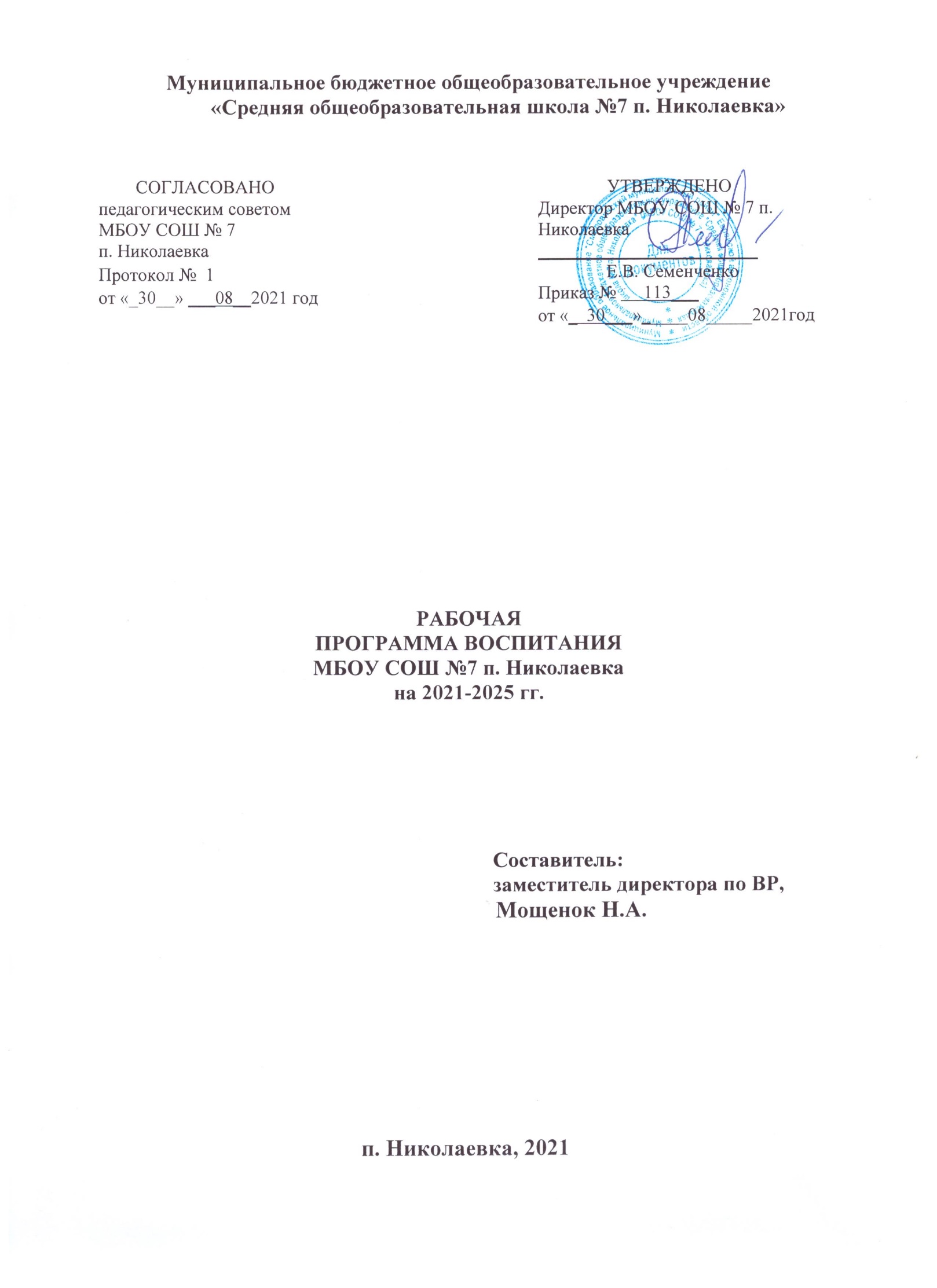 ПОЯСНИТЕЛЬНАЯ ЗАПИСКАРабочая программа воспитания муниципального бюджетного общеобразовательного учреждения «Средняя общеобразовательная школа №7 п. Николаевка»  (далее - Программа) разработана в соответствии с методическими рекомендациями «Примерная программа воспитания», утвержденной 02.06.2020 года на заседании Федерального учебно-методического объединения по общему образованию с Федеральными государственными образовательными стандартами (далее - ФГОС) общего образования, Приказом «О внесении изменений в некоторые федеральные государственные образовательные стандарты общего образования по вопросам воспитания обучающихся» (Минпросвещения России, 2020, №172) Рабочая программа воспитания является обязательной частью Основной образовательной программы основного общего образования МБОУ СОШ № 7  п.Николаевка.Программа направлена на решение проблем гармоничного вхождения обучающихся в социальный мир и налаживания ответственных взаимоотношений с окружающими их людьми. Одним из результатов реализации Программы станет приобщение обучающихся к российским традиционным духовным ценностям, правилам и нормам поведения в российском обществе. Программа призвана обеспечить достижение обучающимися личностных результатов, указанных во ФГОС: формирование у обучающихся основ российской идентичности; готовность обучающихся к саморазвитию; мотивацию к познанию и обучению; ценностные установки и социально-значимые качества личности; активное участие в социально - значимой деятельности. Программа воспитания показывает, каким образом педагогические работники (учитель, классный руководитель, заместитель директора, педагог дополнительного образования, тьютор и т.п.) могут реализовать воспитательный потенциал их совместной с обучающимися деятельности и тем самым сделать школу воспитывающей организацией. В центре Программы воспитания в соответствии с Федеральными государственными образовательными стандартами (далее - ФГОС) общего образования находится личностное развитие обучающихся, формирование у них системных знаний о различных аспектах развития России и мира. Программа воспитания — это не перечень обязательных для школы мероприятий, а описание системы возможных форм и методов работы с обучающимися.Программа воспитания МБОУ СОШ № 7 п.Николаевка включает четыре основных раздела:1. Раздел «Особенности организуемого в школе воспитательного процесса», в котором кратко описана специфика деятельности школы в сфере воспитания: информация о специфике расположения школы, особенностях ее социального окружения, источниках положительного или отрицательного влияния на обучающихся, значимых партнерах школы, особенностях контингента обучающихся, оригинальных воспитательных находках школы, а также важных для школы принципах и традициях воспитания. 2. Раздел «Цель и задачи воспитания», где на основе базовых общественных ценностей формулируется цель воспитания и задачи, которые школе предстоит решать для достижения цели. 3. Раздел «Виды, формы и содержание деятельности», в котором школа показывает, каким образом будет осуществляться достижение поставленных цели и задач воспитания. Данный раздел состоит из нескольких инвариантных и вариативных модулей, каждый из которых ориентирован на одну из поставленных школой задач воспитания и соответствует одному из направлений воспитательной работы школы. Инвариантными модулями здесь являются: «Классное руководство», «Школьный урок», «Курсы внеурочной деятельности и дополнительного образования», «Работа с родителями», «Самоуправление», «Профориентация».Вариативные модули: «Ключевые общешкольные дела», «Детские объединения», «Школьные медиа», «Экскурсии, походы», «Организация предметно-эстетической среды», «Безопасность жизнедеятельности» (пожарная безопасность, дорожная безопасность, информационная безопасность, профилактика экстремизма и терроризма, профилактика распространения инфекционных заболеваний), «Точка роста».Модули в Программе воспитания располагаются в соответствии с их значимостью в системе воспитательной работы школы. Деятельность педагогических работников МБОУ СОШ № 7 п.Николаевка в рамках комплекса модулей направлена на достижение результатов освоения Основной образовательной программы начального, основного общего и среднего общего образования. 4. Раздел «Основные направления самоанализа воспитательной работы», в котором показано, каким образом в школе осуществляется самоанализ организуемой в ней воспитательной работы. Здесь приводится перечень основных направлений самоанализа, который дополнен указанием на его критерии и способы его осуществления. К Программе воспитания прилагается ежегодный календарный план воспитательной работы.РАЗДЕЛ I.  «ОСОБЕННОСТИ ОРГАНИЗУЕМОГО В ШКОЛЕ ВОСПИТАТЕЛЬНОГО ПРОЦЕССА».Специфика расположения школы. Здание МБОУ СОШ № 7 п.Николаевка находится по адресу: п. Николаевка, ул. Кубанская, 2.  Территориальные особенности. Образовательное учреждение располагается   в 30 км. от г.Хабаровска, поэтому в школе обучается немало детей, прибывших из города.  От г.Биробиджан наша школа находится далеко, что уменьшает возможность посещения города с экскурсиями, участие в фестивалях, конкурсах-смотрах, встречах с представителями  разных профессий, участие в дне открытых дверей в специальных и высших учебных учреждениях г.Биробиджан.  Микрорайон школы -  часть домов частного сектора, но  большую часть занимают многоквартирные, благоустроенные дома. Вблизи микрорайона  школы находится Пограничная застава им. К.И. Ракутина.  В социальном заказе родители ставят на первое место план обеспечение социальной адаптации, развитие индивидуальных способностей, профессиональное самоопределение.В школу без ограничений принимаются дети, проживающие в микрорайоне, за которым школа закреплена Учредителем. Дети, проживающие вне микрорайона школы, принимаются при наличии свободных мест.  В образовательном учреждении есть специальный коррекционный класс (класс-комплект) для детей с ограниченными возможностями здоровья.  Подходы к школе удобны и доступны для безопасного перемещения учащихся, проживающих к закрепленной территории нашей школы.  Уникальность школы состоит в том, что она является структурным подразделением центра цифрового и гуманитарного профилей «Точка роста», на базе школы с 2021 года осуществляет свою работу  Центр ГТО, школа является филиалом ДЮСШ при Смидовичском муниципальном районе и функционирует как самостоятельная единица  образовательной системы. В школе созданы все необходимые условия для обучения и воспитания детей любой категории: в соответствии с требованиями ФГОС обустроены и оснащены современным учебным оборудованием учебные кабинеты, обеспечены компьютерной техникой, имеется оборудование в учебных кабинетах для специалистов для проведения коррекционо- развивающих занятий, спортзал,  актовый зал, спортивная площадка, стадион. В 2022 г. в 10 м. от школы планируется завершить  строительство большого фитнес-центра.Необходимые меры доступности и безопасности обеспечены в соответствии с нормативными требованиями. Особенности социального окружения. На  территории микрорайона школы и в шаговой доступности от нее расположены организации, полезные для проведения экскурсионных мероприятий с обучающимися: мемориальный комплекс «Никто не забыт, ничто не забыто», городская библиотека им. Н.Д. Наволочкина, Пограничная застава им. К.И. Ракутина.Значимые партнеры школы. «Центр культуры и досуга п.Николаевка». В рамках тесного плодотворного сотрудничества удается реализовать мероприятия воспитательного направления, задействовать ресурсы Центра при организации летней занятости обучающихся, так как наша школа является школой, на базе которой в июне, июле ежегодно проводится сдача ГИА, ЕГЭ.Особенности контингента учащихся. В 1 - 11 классах школы обучается до 600 обучающихся в зависимости от ежегодного набора первоклассников. Состав обучающихся школы неоднороден и различается: - по учебным возможностям, которые зависят от общего развития ребёнка и его уровня подготовки к обучению в школе. Основными проблемами в развитии являются нарушения речи, задержка психического развития, есть дети с нарушениями аутистического спектра,   умственной отсталостью, слабовидящие. Имеются обучающиеся  инклюзивно в общеобразовательных классах, в отдельных классах по программам коррекционно - развивающей направленности. Наряду с Основной образовательной программой начального, основного и среднего общего образования в школе реализуются адаптированные основные общеобразовательные программы для детей с умственной отсталостью. Кроме того, ежегодно разрабатываются рабочие программы по курсам внеурочной деятельности, функционируют группы обучающихся по дополнительным общеразвивающим программам; - по социальному статусу, который зависит от общего благополучия семьи или уровня воспитательного ресурса отдельных родителей присутствуют обучающиеся с неблагополучием, с дивиантным поведением, большой процент детей, стоящих на различных видах учета. Источники положительного или отрицательного влияния на детей. Команда администрации - квалифицированные, имеющие достаточно большой управленческий опыт руководители, в педагогическом составе – в большинстве своем стажисты с большим опытом педагогической практики и молодые педагоги с достаточно высоким уровнем творческой активности и профессиональной инициативы В педагогической команде имеются квалифицированные специалисты, необходимые для сопровождения всех категорий обучающихся в школе. Педагоги - основной источник положительного влияния на детей, грамотно организуют образовательный процесс, о чем свидетельствуют позитивная динамика результатов деятельности по качеству обеспечиваемого образования МБОУ СОШ № 7 п.Николаевка.   Возможные отрицательные источники влияния на детей - социальные сети, компьютерные игры, а также отдельные родители с низким воспитательным ресурсом, неспособные грамотно управлять развитием и организацией досуга своего ребёнка. Оригинальные воспитательные находки школы. 1) Воспитательные системы класса, разработанные классными руководителями на основе системы персональных поручений, целенаправленных воспитательных мероприятий и оценочных инструментов; 2) Модель сотрудничества с родителями обучающихся, построенная на установлении конструктивных отношений и целенаправленной организации совместной деятельности по развитию школьного уклада; 3) Обеспечение 100% - ного охвата внеурочной деятельностью всех категорий обучающихся за счет профессионального ресурса педагогов школы; 4) Модель управления результатами образования на основе системы распределения профессиональных поручений с учетом свободного выбора, обеспечивающая повышение уровня персональной ответственности каждого педагога за качество выполненной работы. Принципы взаимодействия педагогов, школьников и их родителей, на которых основывается процесс воспитания в МБОУ СОШ № 7 п.Николаевка:− неукоснительное соблюдение законности и прав семьи и ребенка, соблюдения конфиденциальности информации о ребенке и семье, приоритета безопасности ребенка при нахождении в образовательной организации; − ориентир на создание в школе психологически комфортной среды для каждого ребенка и взрослого, без которой невозможно конструктивное взаимодействие школьников, педагогов и родителей; − реализация процесса воспитания через создание в школе детско-взрослых общностей, которые бы объединяли детей и педагогов яркими и содержательными событиями, общими позитивными эмоциями и доверительными отношениями друг к другу при активном привлечении родителей учащихся; − организация основных совместных дел школьников, педагогов и родителей как предмета совместной заботы и взрослых, и детей; − системность, целесообразность воспитания как условия его эффективности. Основные традиции воспитания в МБОУ СОШ № 7 п.Николаевка:   − стержень годового цикла воспитательной работы школы - ключевые общешкольные дела, через которые осуществляется интеграция воспитательных усилий педагогов; − важная составляющая каждого ключевого дела и большинства совместных дел педагогов и школьников - коллективная разработка, коллективное планирование, коллективное проведение и коллективный анализ их результатов; − условия в школе создаются для обеспечения по мере взросления ребёнка его растущей роли в совместных делах (от пассивного наблюдателя до организатора); − отсутствие соревновательности между классами в проведении общешкольных дел, поощрение конструктивного межклассного и межвозрастного взаимодействия школьников, их социальной активности; − педагоги школы ориентированы на формирование коллективов в рамках школьных классов, кружков, студий, секций и иных детских объединений, на установление в них доброжелательных и товарищеских взаимоотношений; -ключевая фигура воспитания в школе - классный руководитель, реализующий по отношению к детям защитную, личностно развивающую, организационную, посредническую (в разрешении конфликтов) функции. РАЗДЕЛ II. «ЦЕЛЬ И ЗАДАЧИ ВОСПИТАНИЯ» Современный национальный идеал личности, воспитанной в школе, – это высоконравственный, творческий, компетентный гражданин России, принимающий судьбу Отечества как свою личную, осознающей ответственность за настоящее и будущее своей страны, укорененный в духовных и культурных традициях российского народа. В соответствии с Концепцией духовно-нравственного воспитания российских школьников, современный национальный идеал личности, воспитанной в новой российской общеобразовательной школе, - это высоконравственный, творческий, компетентный гражданин России, принимающий судьбу Отечества как свою личную, осознающей ответственность за настоящее и будущее своей страны, укорененный в духовных и культурных традициях российского народа. В воспитании детей младшего школьного возраста (уровень начального общего образования) таким целевым приоритетом является создание благоприятных условий для усвоения школьниками социально значимых знаний - знаний основных норм и традиций того общества, в котором они живут. Исходя из этого воспитательного идеала, а также основываясь на базовых для нашего общества ценностях (таких как семья, труд, отечество, природа, мир, знания, культура, здоровье, человек) формулируется общая цель воспитания в общеобразовательной организации – личностное развитие школьников, проявляющееся: 1 в усвоении ими знаний основных норм, которые общество выработало на основе этих ценностей (то есть, в усвоении ими социально значимых знаний); 2 в развитии их позитивных отношений к этим общественным ценностям (то есть в развитии их социально значимых отношений); 3 в приобретении ими соответствующего этим ценностям опыта поведения, опыта применения сформированных знаний и отношений на практике (то есть в приобретении ими опыта осуществления социально значимых дел). К наиболее важным знаниям, умениям и навыкам для этого уровня, относятся следующие:быть любящим, послушным и отзывчивым сыном (дочерью), братом (сестрой), внуком (внучкой); уважать старших и заботиться о младших членах семьи; выполнять посильную для ребенка домашнюю работу, помогать старшим;быть трудолюбивым, следуя принципу «делу — время, потехе — час» как в учебных занятиях, так и в домашних делах, доводить начатое дело до конца;знать и любить свою Родину – свой родной дом, двор, улицу, поселок, свою страну;беречь и охранять природу (ухаживать за комнатными растениями в классе или дома, заботиться о своих домашних питомцах и, по возможности, о бездомных животных в своем дворе; подкармливать птиц в морозные зимы; не засорять бытовым мусором улицы, леса, водоемы);проявлять миролюбие — не затевать конфликтов и стремиться решать спорные вопросы, не прибегая к силе;стремиться узнавать что-то новое, проявлять любознательность, ценить знания;быть вежливым и опрятным, скромным и приветливым;соблюдать правила личной гигиены, режим дня, вести здоровый образ жизни;уметь сопереживать, проявлять сострадание к попавшим в беду; стремиться устанавливать хорошие отношения с другими людьми; уметь прощать обиды, защищать слабых, по мере возможности помогать нуждающимся в этом людям; уважительно относиться к людям иной национальной или религиозной принадлежности, иного имущественного положения, людям с ограниченными возможностями здоровья;быть уверенным в себе, открытым и общительным, не стесняться быть в чем- то непохожим на других ребят; уметь ставить перед собой цели и проявлять инициативу, отстаивать свое мнение и действовать самостоятельно, без помощи старших.Данная цель ориентирует педагогов не на обеспечение соответствия личности ребенка единому стандарту, а на обеспечение позитивной динамики развития его личности. В связи с этим важно сочетание усилий педагога по развитию личности ребенка и усилий самого ребенка по своему саморазвитию. Их сотрудничество, партнерские отношения являются важным фактором успеха в достижении цели. Конкретизация общей цели воспитания применительно к возрастным особенностям школьников позволяет выделить в ней следующие целевые приоритеты, соответствующие уровням основного общего образования: В воспитании детей подросткового возраста (уровень основного общего образования) таким приоритетом является создание благоприятных условий для развития социально значимых отношений школьников, и, прежде всего, ценностных отношений: − к семье как главной опоре в жизни человека и источнику его счастья; − к труду как основному способу достижения жизненного благополучия человека, залогу его успешного профессионального самоопределения и ощущения уверенности в завтрашнем дне; − к своему отечеству, своей малой и большой Родине как месту, в котором человек вырос и познал первые радости и неудачи, которая завещана ему предками и которую нужно оберегать; к природе как источнику жизни на Земле, основе самого ее существования, нуждающейся в защите и постоянном внимании со стороны человека; − к миру как главному принципу человеческого общежития, условию крепкой дружбы, налаживания отношений с коллегами по работе в будущем и создания благоприятного микроклимата в своей собственной семье; − к знаниям как интеллектуальному ресурсу, обеспечивающему будущее человека, как результату кропотливого, но увлекательного учебного труда; − к культуре как духовному богатству общества и важному условию ощущения человеком полноты проживаемой жизни, которое дают ему чтение, музыка, искусство, театр, творческое самовыражение; − к здоровью как залогу долгой и активной жизни человека, его хорошего настроения и оптимистичного взгляда на мир; − к окружающим людям как безусловной и абсолютной ценности, как равноправным социальным партнерам, с которыми необходимо выстраивать доброжелательные и взаимоподдерживающие отношения, дающие человеку радость общения и позволяющие избегать чувства одиночества; − к самим себе как хозяевам своей судьбы, самоопределяющимся и самореализующимся личностям, отвечающим за свое собственное будущее. Данный ценностный аспект человеческой жизни чрезвычайно важен для личностного развития школьника, так как именно ценности во многом определяют его жизненные цели, его поступки, его повседневную жизнь. Выделение данного приоритета в воспитании школьников, обучающихся на ступени основного общего образования, связано с особенностями детей подросткового возраста: с их стремлением утвердить себя как личность в системе отношений, свойственных взрослому миру. В этом возрасте особую значимость для детей приобретает становление их собственной жизненной позиции, собственных ценностных ориентаций. Подростковый возраст – наиболее удачный возраст для развития социально значимых отношений школьников. Добросовестная работа педагогических работников, направленная на достижение поставленной цели, позволит обучающемуся получить необходимые социальные навыки, которые помогут ему лучше ориентироваться в сложном мире человеческих взаимоотношений, эффективнее налаживать коммуникацию с окружающими, увереннее себя чувствовать во взаимодействии с ними, продуктивнее сотрудничать с людьми разных возрастов и разного социального положения, смелее искать и находить выходы из трудных жизненных ситуаций, осмысленнее выбирать свой жизненный путь в сложных поисках счастья для себя и окружающих его людей. Задачи воспитания: 1) реализовывать воспитательные возможности общешкольных ключевых дел, поддерживать традиции их коллективного планирования, организации, проведения и анализа в школьном сообществе; 2) реализовывать потенциал классного руководства в воспитании школьников, поддерживать активное участие классных сообществ в жизни школы; 3) вовлекать школьников в кружки, секции, клубы, студии и иные объединения, работающие по школьным программам внеурочной деятельности, реализовывать их воспитательные возможности; 4) использовать в воспитании детей возможности школьного урока, поддерживать использование на уроках интерактивных форм занятий с учащимися; 5) способствовать развитию детского самоуправления в начальной школе через внедрение элементов ученического самоуправления на уровне классных сообществ; 6) организовывать для школьников экскурсии, походы и реализовывать их воспитательный потенциал; 7) организовать работу школьных бумажных и электронных СМИ, реализовывать их воспитательный потенциал; 8) развивать предметно-эстетическую среду школы и реализовывать ее воспитательные возможности; 9) организовать работу с семьями школьников, их родителями или законными представителями, направленную на совместное решение проблем личностного развития детей. В воспитании детей юношеского возраста (уровень среднего общего образования) таким приоритетом является создание благоприятных условий для:- приобретения школьниками опыта осуществления социально значимых дел, жизненного самоопределения, выбора дальнейшего жизненного пути посредствам реальный практический опыт, который они могут приобрести, в том числе и в школе, среди них:-опыт дел, направленных на заботу о своей семье, родных и близких;- трудовой опыт при реализации проектов, направленных на улучшение школьной жизни;-опыт управления образовательной организацией, планирования, принятия решений и достижения личных и коллективных целей в рамках ключевых компетенций самоуправления;- опыт дел, направленных на пользу своей школе, своему родному поселку, стране в целом, -опыт деятельного выражения собственной гражданской позиции;-опыт природоохранных дел;-опыт разрешения возникающих конфликтных ситуаций;-опыт самостоятельного приобретения новых знаний, проведения научных исследований, -опыт проектной деятельности;-опыт создания собственных произведений культуры, -опыт творческого самовыражения;-опыт ведения здорового образа жизни и заботы о здоровье других людей;-опыт оказания помощи окружающим, заботы о малышах или  пожилых людях, волонтерский опыт;-опыт самопознания и самоанализа, опыт социально приемлемого самовыражения и самореализации.Работа педагогов по реализации данной программы, направленная на достижение поставленной цели, позволит обучающему получить необходимые социальные навыки, которые помогут ему лучше ориентироваться в сложном мире человеческих взаимоотношений, эффективнее налаживать коммуникацию с окружающими, увереннее себя чувствовать во взаимодействии с ними, продуктивнее сотрудничать с людьми разных возрастов и разного социального положения, смелее искать и находить выходы из трудных жизненных ситуаций, осмысленнее выбирать свой жизненный путь в сложных поисках счастья для себя и окружающих его людей.Планомерная реализация поставленных задач позволит организовать в школе интересную и событийно насыщенную жизнь детей и педагогов, что станет эффективным способом профилактики антисоциального поведения школьников.РАЗДЕЛ III. «ВИДЫ, ФОРМЫ И СОДЕРЖАНИЕ ДЕЯТЕЛЬНОСТИ»Практическая реализация цели и задач воспитания осуществляется в рамках следующих направлений воспитательной работы школы. Каждое из них представлено в соответствующем модуле. 3.1. ИНВАРИАТИВНЫЕ МОДУЛИ3.1.1. Модуль «Классное руководство»Осуществляя классное руководство, педагог организует работу с классом индивидуальную работу с учащимися вверенного ему класса; работу с учителями, преподающими в данном классе; работу с родителями учащихся или их законными представителями. Работа с классом: − инициирование и поддержка участия класса в общешкольных ключевых делах, оказание необходимой помощи детям в их подготовке, проведении и анализе; − организация интересных и полезных для личностного развития ребенка совместных дел с учащимися вверенного ему класса (познавательной, трудовой, спортивно-оздоровительной, духовно-нравственной, творческой, профориентационной направленности), позволяющие с одной стороны, - вовлечь в них детей с самыми разными потребностями и тем самым дать им возможность самореализоваться в них, а с другой, - установить и упрочить доверительные отношения с учащимися класса, стать для них значимым взрослым, задающим образцы поведения в обществе. − проведение классных часов как часов плодотворного и доверительного общения педагога и школьников, основанных на принципах уважительного отношения к личности ребенка, поддержки активной позиции каждого ребенка в беседе, предоставления школьникам возможности обсуждения и принятия решений по обсуждаемой проблеме, создания благоприятной среды для общения. − сплочение коллектива класса через: игры и тренинги на сплочение и командообразование; однодневные экскурсии, организуемые классными руководителями и родителями; празднования в классе дней рождения детей, включающие в себя подготовленные ученическими микрогруппами поздравления, сюрпризы, творческие подарки и розыгрыши; регулярные внутриклассные «огоньки» и вечера, дающие каждому школьнику возможность рефлексии собственного участия в жизни класса. − выработка совместно со школьниками законов класса, помогающих детям освоить нормы и правила общения, которым они должны следовать в школе. Индивидуальная работа с учащимися: − изучение особенностей личностного развития учащихся класса через наблюдение за поведением школьников в их повседневной жизни, в специально создаваемых педагогических ситуациях, в играх, погружающих ребенка в мир человеческих отношений, в организуемых педагогом беседах по тем или иным нравственным проблемам; результаты наблюдения сверяются с результатами бесед классного руководителя с родителями школьников, с преподающими в его классе учителями, а также (при необходимости) - со школьным психологом. − поддержка ребенка в решении важных для него жизненных проблем (налаживания взаимоотношений с одноклассниками или учителями, выбора профессии, вуза и дальнейшего трудоустройства, успеваемости и т.п.), когда каждая проблема трансформируется классным руководителем в задачу для школьника, которую они совместно стараются решить. − индивидуальная работа со школьниками класса, направленная на заполнение ими личных портфолио, в которых дети не просто фиксируют свои учебные, творческие, спортивные, личностные достижения, но и в ходе индивидуальных неформальных бесед с классным руководителем в начале каждого года планируют их, а в конце года - вместе анализируют свои успехи и неудачи. - коррекция поведения ребенка через частные беседы с ним, его родителями или законными представителями, с другими учащимися класса; через предложение взять на себя ответственность за то или иное поручение в классе. Работа с учителями, преподающими в классе: - регулярные консультации классного руководителя с учителями-предметниками, направленные на формирование единства мнений и требований педагогов по ключевым вопросам воспитания, на предупреждение и разрешение конфликтов между учителями и обучающимися; - проведение педагогических консилиумов, направленных на решение конкретных проблем класса и интеграцию воспитательных влияний на обучающихся; - привлечение учителей к участию во внутриклассных делах, дающих педагогам возможность лучше узнавать и понимать своих учеников, увидев их в иной, отличной от учебной, обстановке; - привлечение учителей к участию в родительских собраниях класса для объединения усилий в деле обучения и воспитания детей. Работа с родителями (законными представителями) обучающихся: - регулярное информирование родителей (законных представителей) о школьных успехах и проблемах их детей, о жизни класса в целом; - помощь родителям (законным представителям) обучающихся в регулировании отношений между ними, администрацией образовательной организации и учителями- предметниками; - организация родительских собраний, происходящих в режиме обсуждения наиболее острых проблем обучения и воспитания обучающихся; - создание и организация работы родительских комитетов классов, участвующих в управлении образовательной организацией и решении вопросов воспитания и обучения их детей. 3.1.2. Модуль «Школьный урок»Реализация школьными педагогами воспитательного потенциала урока предполагает следующее: − установление доверительных отношений между учителем и его учениками, способствующих позитивному восприятию учащимися требований и просьб учителя, привлечению их внимания к обсуждаемой на уроке информации, активизации их познавательной деятельности; − побуждение школьников соблюдать на уроке общепринятые нормы поведения, правила общения со старшими (учителями) и сверстниками (школьниками), принципы учебной дисциплины и самоорганизации; − привлечение внимания школьников к ценностному аспекту изучаемых на уроках явлений, организация их работы с получаемой на уроке социально значимой информацией - инициирование ее обсуждения, высказывания учащимися своего мнения по ее поводу, выработки своего к ней отношения; − использование воспитательных возможностей содержания учебного предмета через демонстрацию детям примеров ответственного, гражданского поведения, проявления человеколюбия и добросердечности, через подбор соответствующих текстов для чтения, задач для решения, проблемных ситуаций для обсуждения в классе; − применение на уроке интерактивных форм работы учащихся: интеллектуальных игр, стимулирующих познавательную мотивацию школьников; дидактического театра, где полученные на уроке знания обыгрываются в театральных постановках; дискуссий, которые дают учащимся возможность приобрести опыт ведения конструктивного диалога; групповой работы или работы в парах, которые учат школьников командной работе и взаимодействию с другими детьми; − включение в урок игровых процедур, которые помогают поддержать мотивацию детей к получению знаний, налаживанию позитивных межличностных отношений в классе, помогают установлению доброжелательной атмосферы во время урока; − организация шефства мотивированных и эрудированных учащихся над их неуспевающими одноклассниками, дающего школьникам социально значимый опыт сотрудничества и взаимной помощи; − инициирование и поддержка исследовательской деятельности школьников в рамках реализации ими индивидуальных и групповых исследовательских проектов, что дает школьникам возможность приобрести навык самостоятельного решения теоретической проблемы, навык генерирования и оформления собственных идей, навык уважительного отношения к чужим идеям, оформленным в работах других исследователей, навык публичного выступления перед аудиторией, аргументирования и отстаивания своей точки зрения. 3.1.3. Модуль «Курсы внеурочной деятельности и дополнительного образования»Воспитание на занятиях школьных курсов внеурочной деятельности и дополнительного образования преимущественно осуществляется через: - вовлечение школьников в интересную и полезную для них деятельность, которая предоставит им возможность самореализоваться в ней, приобрести социально-значимые знания, развить в себе важные для своего личностного развития социально значимые отношения, получить опыт участия в социально значимых делах; - формирование в кружках, секциях, клубах, студиях и т.п. детско-взрослых общностей, которые могли бы объединять детей и педагогов общими позитивными эмоциями и доверительными отношениями друг к другу; - создание в детских объединениях традиций, задающих их членам определенные социально значимые формы поведения; - поддержку в детских объединениях школьников с ярко выраженной лидерской позицией и установкой на сохранение и поддержание накопленных социально значимых традиций; - поощрение педагогами детских инициатив и детского самоуправления. Реализация воспитательного потенциала курсов внеурочной деятельности и дополнительного образования происходит в рамках следующих выбранных школьниками видов деятельности. Познавательная Деятельность. Курсы внеурочной деятельности и дополнительного образования, направленные на передачу школьникам социально-значимых знаний, развивающие их любознательность, позволяющие привлечь их внимание к экономическим, политическим, экологическим, гуманитарным проблемам нашего общества, формирующие их гуманистическое мировоззрение и научную картину мира «Математика», «Окружающий мир», «География» и др.). Художественное творчество. Курсы внеурочной деятельности и дополнительного образования, создающие благоприятные условия для просоциальной самореализации школьников, направленные на раскрытие их творческих способностей, формирование чувства вкуса и умения ценить прекрасное, на воспитание ценностного отношения школьников к культуре и их общее духовно-нравственное развитие. Проблемно-ценностное общение. Курсы внеурочной деятельности и дополнительного образования, направленные на развитие коммуникативных компетенций школьников, воспитание у них культуры общения, развитие умений слушать и слышать других, уважать чужое мнение и отстаивать свое собственное, терпимо относиться к разнообразию взглядов людей (ДО «Кадр», ДО «Кедр», ДО «Орешек», «Школьное самоуправление» и др.). Спортивно-оздоровительная деятельность. Курсы внеурочной деятельности и дополнительного образования, направленные на физическое развитие школьников, развитие их ценностного отношения к своему здоровью, побуждение к здоровому образу жизни, воспитание силы воли, ответственности, формирование установок на защиту слабых («Волейбол», секция по мини-футболу, баскетболу). Трудовая деятельность Курсы внеурочной деятельности и дополнительного образования, направленные на развитие творческих способностей школьников, воспитания у них трудолюбия и уважительного отношения к физическому труду.3.1.4. Модуль «Самоуправление»Поддержка детского ученического самоуправления в школе помогает педагогам воспитывать в детях инициативность, самостоятельность, ответственность, трудолюбие, чувство собственного достоинства, а школьникампредоставляет широкие возможности для самовыражения и самореализации. Это то, что готовит их к взрослой жизни.Поскольку учащимся не всегда удается самостоятельно организовать свою деятельность, то классные руководители должны осуществлять педагогическое сопровождение на уровне класса, а на уровне школы назначается куратор развития ученического самоуправления.Ученическое самоуправление в МБОУ СОШ №7 п. Николаевка осуществляется следующим образом.На уровне школы:-через деятельность выборного Совета учащихся – Совета старшеклассников, создаваемого для учета мнения школьников по вопросам управления образовательной организацией и принятия административных решений, затрагивающих их права и законные интересы;-через работу постоянно действующих секторов по направлениям деятельности, инициирующих и организующих проведение личностно значимых для школьников событий (соревнований, конкурсов, фестивалей, флешмобов и т.п.), отвечающих за проведение тех или иных конкретных мероприятий, праздников, вечеров, акций и т. п.На уровне классов:-через деятельность выборных активов класса, представляющих интересы класса в общешкольных делах и призванных координировать его работу с работой общешкольных органов самоуправления и классных руководителей;-через деятельность выборных органов самоуправления, отвечающих за различные направления работы класса.На индивидуальном уровне:-через вовлечение школьников с 1 по 11 класс в деятельность ученического самоуправления: планирование, организацию, проведение и анализ общешкольных и внутри классных дел;-через реализацию обучающимися, взявшими на себя   соответствующую роль, функций по контролю за порядком и чистотой в классе, уходом за классной комнатой, комнатными растениями и т. п.3.1.5. «Профориентация»Совместная деятельность педагогов и школьников по направлению «Профориентация» включает в себя профессиональное просвещение школьников; диагностику и консультирование по проблемам профориентации, организацию профессиональных проб школьников. Задача совместной деятельности педагога и ребенка - подготовить школьника к осознанному выбору своей будущей профессиональной деятельности. Создавая профориентационно значимые проблемные ситуации, формирующие готовность школьника к выбору, педагог актуализирует его профессиональное самоопределение, позитивный взгляд на труд в постиндустриальном мире, охватывающий не только профессиональную, но и внепрофессиональную составляющие такой деятельности. На внешнем уровне: -экскурсии на предприятия поселка и г.Хабаровска, дающие школьникам начальные представления о существующих профессиях и условиях работы людей, представляющих эти профессии. На уровне школы: -совместное с педагогами изучение интернет- ресурсов, посвященных выбору профессий, прохождение профориентационного онлайн-тестирования. На уровне класса: -циклы профориентационных часов общения, направленных на подготовку школьника к осознанному планированию и реализации своего профессионального будущего; Индивидуальный уровень -индивидуальные консультации психолога для школьников и их родителей по вопросам склонностей, способностей, дарований и иных индивидуальных особенностей детей, которые могут иметь значение в будущем в процессе выбора ими профессии. 3.1.6. Модуль «Работа с родителями»Работа с родителями или законными представителями школьников осуществляется для более эффективного достижения цели воспитания, которое обеспечивается согласованием позиций семьи и школы в данном вопросе. Работа с родителями или законными представителями школьников осуществляется в рамках следующих видов и форм деятельности На групповом уровне: -Общешкольный родительский комитет и Управляющий совет школы, участвующие в управлении образовательной организацией и решении вопросов воспитания и социализации их детей; -родительские круглые столы, на которых обсуждаются вопросы возрастных особенностей детей, формы и способы доверительного взаимодействия родителей с детьми, проводятся мастер-классы, семинары с приглашением специалистов;-родительские дни, во время которых родители могут посещать школьные учебные и внеурочные занятия для получения представления о ходе учебно-воспитательного процесса в образовательной организации;-общешкольные родительские собрания, происходящие в режиме обсуждения наиболее острых проблем обучения и воспитания обучающихся;-семейный всеобуч, на котором родители могли бы получать ценные рекомендации и советы от профессиональных психологов, врачей, социальных работников и обмениваться собственным творческим опытом и находками в деле воспитания детей;-социальные сети и чаты, в которых обсуждаются интересующие родителей (законных представителей) вопросы, а также осуществляются виртуальные консультации психологов и педагогов.На уровне класса:-классный родительский комитет, участвующий в решении вопросов воспитания и социализации детей их класса;-родительские дни, во время которых родители могут посещать школьные учебные и внеурочные занятия для получения представления о ходе учебно-воспитательного процесса в образовательной организации;-классные родительские собрания, происходящие в режиме обсуждения наиболее острых проблем обучения и воспитания, обучающихся класса;-социальные сети и чаты, в которых обсуждаются интересующие родителей вопросы, а также осуществляются виртуальные консультации психологов и педагогов.На индивидуальном уровне:-работа специалистов по запросу родителей для решения острых конфликтных ситуаций;-участие родителей в педагогических советах, собираемых в случае возникновения острых проблем, связанных с обучением и воспитанием конкретного ребенка;-помощь со стороны родителей в подготовке и проведении общешкольных и внутри классных мероприятий воспитательной направленности;-индивидуальное консультирование c целью координации воспитательных усилий педагогов и родителей (законных представителей).3.2. Вариативные модели3.2.1. Модуль «Ключевые общешкольные дела»Ключевые дела - это главные традиционные общешкольные дела, в которых принимает участие большая часть обучающихся и которые обязательно планируются, готовятся, проводятся и анализируются совместно педагогическими работниками и обучающимися. Это не набор календарных праздников, отмечаемых в школе, а комплекс коллективных творческих дел, интересных и значимых для обучающихся, объединяющих их вместе с педагогическими работниками в единый коллектив. Ключевые дела обеспечивают включенность в них большого числа обучающихся и взрослых, способствуют интенсификации их общения, ставят их в ответственную позицию к происходящему в школе. Введение ключевых дел в жизнь школы помогает преодолеть мероприятийный характер воспитания, сводящийся к набору мероприятий, организуемых педагогическими работниками для учеников. Вовлечение обучающихся в ключевые общешкольные мероприятия способствует поощрению социальной активности обучающихся, развитию позитивных межличностных отношений между педагогическими работниками и воспитанниками, формированию чувства доверия и уважения друг к другу. Воспитательная работа по реализации модуля3.2.2. Модуль «Детские общественные объединения» Действующее на базе образовательной организации детские общественные объединения - это добровольные и целенаправленные формирования, созданные по инициативе детей и взрослых, объединившихся на основе общности интересов для реализации общих целей. Воспитание в детских общественных объединениях осуществляется через: − утверждение и последовательную реализацию в детском общественном объединении демократических процедур (выборы руководящих органов объединения, подотчетность выборных органов общему сбору объединения; ротация состава выборных органов и т.п.), дающих ребенку возможность получить социально значимый опыт гражданского поведения; − организацию общественно полезных дел, дающих детям возможность получить важный для их личностного развития опыт деятельности, направленной на помощь другим людям, своей школе, обществу в целом; развить в себе такие качества как забота, уважение, умение сопереживать, умение общаться, слушать и слышать других (такими делами могут являться: посильная помощь, оказываемая школьниками пожилым людям; совместная работа с учреждениями социальной сферы и др.); − поддержку и развитие в детском объединении его традиций, формирующих у ребенка чувство общности с другими его членами, чувство причастности к тому, что происходит в объединении; − участие членов детских общественных объединений в волонтерских акциях, деятельности на благо конкретных людей и социального окружения в целом. Это может быть как участием школьников в проведении разовых акций, которые часто носят масштабный характер, так и постоянной деятельностью обучающихся В МБОУ СОШ №7 п.Николаевка действуют следующие основные детские организации:3.2.3 Модуль «Школьные медиа»Цель школьных медиа (совместно создаваемых обучающимися и педагогами средств распространения текстовой, аудио и видео информации) - развитие коммуникативной культуры школьников, формирование навыков общения и сотрудничества, поддержка творческой самореализации учащихся. Воспитательный потенциал школьных медиа реализуется в рамках следующих видов и форм деятельности: − информационно-техническая поддержка школьных мероприятий, осуществляющая видеосъемку и мультимедийное сопровождение школьных мероприятий; − школьная Интернет-группа - сообщество обучающихся и педагогов, поддерживающее Интернет-сайт школы и соответствующую группу в социальных сетях с целью освещения деятельности образовательной организации в информационном пространстве, привлечения внимания общественности к образовательной организации, информационного продвижения ценностей школы и организации виртуальной диалоговой площадки, на которой детьми, учителями и родителями (законными представителями) могли бы открыто обсуждаться значимые для школы вопросы. 3.2.4. Модуль «Организация предметно-эстетической среды» Окружающая обучающегося предметно-эстетическая среда школы, при условии ее грамотной организации, обогащает внутренний мир обучающегося, способствует формированию у него чувства вкуса и стиля, создает атмосферу психологического комфорта, поднимает настроение, предупреждает стрессовые ситуации, способствует позитивному восприятию обучающимся школы.Воспитательная работа по реализации модуля.Окружающая ребенка предметно-эстетическая среда образовательной организации обогащает внутренний мир ученика, способствует формированию у него чувства вкуса и стиля, создает атмосферу психологического комфорта, поднимает настроение, предупреждает стрессовые ситуации, способствует позитивному восприятию ребенком школы. Воспитывающее влияние на ребенка осуществляется через такие формы работы с предметно-эстетической средой образовательной организации как: − оформление интерьера школьных помещений (коридоров, лестничных пролетов и т.п.) и их периодическая переориентация, которая может служить хорошим средством разрушения негативных установок обучающихся на учебные и внеучебные занятия; − размещение на стенах образовательной организации регулярно сменяемых экспозиций: творческих работ обучающихся, позволяющих им реализовать свой творческий потенциал, а также знакомящих их с работами друг друга; фотоотчетов об интересных событиях, происходящих в образовательной организации (проведенных ключевых делах, интересных экскурсиях, встречах с интересными людьми и т.п.); − озеленение пришкольной территории; − благоустройство классных кабинетов, осуществляемое классными руководителями вместе с обучающимися своих классов, позволяющее ученикам проявить свои фантазию и творческие способности, создающее повод для длительного общения классного руководителя со своими детьми; − создание и популяризация особой школьной символики (флаг школы, гимн школы, эмблема школы, элементы школьного костюма и т.п.), используемой как в школьной повседневности, так и в торжественные моменты жизни образовательной организации - во время праздников, торжественных церемоний, ключевых общешкольных дел и иных происходящих в жизни школы знаковых событий; − акцентирование внимания обучающихся посредством элементов предметно-эстетической среды (стенды, плакаты) на важных для воспитания ценностях образовательной организации, ее традициях, правилах. 3.2.5.Модуль «Экскурсии, походы»Экскурсии, походы помогут школьнику расширить свой кругозор, получить новые знания об окружающей его социальной, культурной, природной среде, научиться уважительно и бережно относиться к ней, приобрести важный опыт социально одобряемого поведения в различных внешкольных ситуациях. На экскурсиях и в походах создаются благоприятные условия для воспитания у обучающихся самостоятельности и ответственности, формирования у них навыков самообслуживающего труда, преодоления их инфантильных и эгоистических наклонностей, обучения рациональному использованию своего времени, сил, имущества.Воспитательная работа по реализации модуля.3.2.6.Модуль «Безопасность жизнедеятельности» (пожарная безопасность, дорожная безопасность, информационная безопасность, профилактика экстремизма и терроризма, профилактика распространения инфекционных заболеваний, профилактика правонарушений)Модуль «Безопасность жизнедеятельности» реализуется через систему классных часов, общешкольных мероприятий, индивидуальные беседы. Для каждого класса разработан перечень классных часов в рамках данного модуля ,представленный в и индивидуальных планах воспитательной работы. Для этого в образовательной организации используются следующие формы работы: − «Уроки доброты», классные часы, интерактивные игры для формирования толерантного отношения друг к другу, умения дружить, ценить дружбу; − Интерактивные беседы для формирования у обучающихся культуры общения (коммуникативные умения), формирование умение высказывать свое мнение, отстаивать его, а также признавать свою неправоту в случае ошибки; − Реализация программ дополнительного образования направленных на формирование ценностного отношения к своему здоровью, расширение представления учащихся о здоровом образе жизни, формирование потребности в соблюдении правил здорового образа жизни,о здоровом питании, необходимости употребления в пищу продуктов, богатых витаминами, о рациональном питании. На индивидуальном уровне: − Консультации, тренинги, беседы, диагностику. − Выявление факторов, оказывающих отрицательное воздействие на развитие личности и способствующие совершению им правонарушений. − Помощь в личностном росте, помощь в формировании адекватной самооценки, развитие познавательной и нравственно-эстетической и патриотической культуры, в формировании навыков самопознания, развитии коммуникативных и поведенческих навыков, навыков саморегуляции и др. − Социально-психологические мониторинги с целью раннего выявления проблем. − Психодиагностическое обследование ребенка: определение типа акцентуаций характера, уровня познавательного развития, выявление интересов ребенка, уровня тревожности, особенности детско-родительских отношений и др. − Организация психокоррекционной работы. − Оказание помощи в профессиональном самоопределении. Формирование опыта безопасного поведения — важнейшая сторона воспитания ребенка. Сегодня слабая подготовка младших школьников в вопросах безопасного поведения в различных опасных и чрезвычайных ситуациях, несоблюдение ими правил дорожного движения и пожарной безопасности, пренебрежение правилами личной гигиены и нормами здорового образа жизни в большинстве случаев являются причиной несчастных случаев и гибели детей. Процесс формирования опыта безопасного поведения является важным этапом в развитии ребенка. Осуществление же данного процесса воспитания будет более продуктивным при включении учеников в разнообразные формы внеклассной и учебной деятельности.3.2.7. Модуль «Точка роста»Центр образования цифрового и гуманитарного профилей «Точка роста» является общественным пространством МБОУ СОШ №7 п.Николаевка, осуществляющей образовательную деятельность по ОП НОО, ООО и СОО, направлен на формирование современных компетенций и навыков у обучающихся, в том числе по учебным предметам «Технология», «Информатика», «Основы безопасности жизнедеятельности». Центр выполняет функцию общественного пространства для развития общекультурных компетенций, цифровой грамотности, шахматного образования, проектной деятельности, творческой, социальной самореализации детей, педагогов, родительской общественности. Работа центра организуется по Программе «Точка роста» Основные цели модуля: Участие в реализации основных общеобразовательных программ в части предметных областей «Технология», «Информатика», «Основы безопасности жизнедеятельности», в том числе обеспечение внедрения обновленного содержания преподавания основных общеобразовательных программ в рамках федерального проекта «Современная школа» национального проекта «Образование». Реализация разноуровневых дополнительных общеобразовательных программ цифрового и гуманитарного профилей, а также иных программ в рамках внеурочной деятельности обучающихся. Обеспечение создания, апробации и внедрения модели равного доступа к современным общеобразовательным программам цифрового и гуманитарного профилей детям другой школы нашего населенного пункта. Организация внеурочной деятельности в каникулярный период.Содействие развитию шахматного образования. Содействие созданию и развитию общественного движения школьников, направленного на личностное развитие, социальную активность через проектную деятельность, различные программы дополнительного образования детей.Раздел IV. ОСНОВНЫЕ НАПРАВЛЕНИЯ САМОАНАЛИЗА ВОСПИТАТЕЛЬНОЙ РАБОТЫСамоанализ организуемой в школе воспитательной работы осуществляется по выбранным самой школой направлениям и проводится с целью выявления основных проблем школьного воспитания и последующего их решения.Самоанализ осуществляется ежегодно силами самой образовательной организации с привлечением (при необходимости и по самостоятельному решению администрации образовательной организации) внешних экспертов.Основными принципами, на основе которых осуществляется самоанализ воспитательной работы в образовательной организации, являются:принцип гуманистической направленности осуществляемого анализа, ориентирующий экспертов на уважительное отношение, как к воспитанникам, так и к педагогам, реализующим воспитательный процесс;принцип приоритета анализа сущностных сторон воспитания, ориентирующий экспертов на изучение не количественных его показателей, а качественных – таких как содержание и разнообразие деятельности, характер общения и отношений между обучающимися и педагогами;принцип развивающего характера осуществляемого анализа, ориентирующий экспертов на использование его результатов для совершенствования воспитательной деятельности педагогов: грамотной постановки ими цели и задач воспитания, умелого планирования своей воспитательной работы, адекватного подбора видов, форм и содержания их совместной с обучающимися деятельности;принцип разделенной ответственности за результаты личностного развития школьников, ориентирующий экспертов на понимание того, что личностное развитие школьников – это результат как социального воспитания (в котором образовательная организация участвует наряду с другими социальными институтами), так и стихийной социализации, и саморазвития обучающихся.Основными направлениями анализа, организуемого в образовательной организации воспитательного процесса могут быть следующие:Результаты воспитания, социализации и саморазвития школьников.Критерием, на основе которого осуществляется данный анализ, является динамика личностного развития обучающихся каждого класса.Осуществляется анализ классными руководителями совместно с заместителем директора по воспитательной работе с последующим обсуждением его результатов на заседании методического объединения классных руководителей или педагогическом совете образовательной организации.Способом получения информации о результатах воспитания, социализации и саморазвития, обучающихся является педагогическое наблюдение.Внимание педагогов сосредотачивается на следующих вопросах: какие прежде существовавшие проблемы личностного развития обучающихся удалось решить за минувший учебный год, какие проблемы, решить не удалось и почему; какие новые проблемы появились, над чем далее предстоит работать педагогическому коллективу.Состояние организуемой в школе совместной деятельности детей и взрослых.Критерием, на основе которого осуществляется данный анализ, является наличие в образовательной организации интересной, событийно насыщенной и личностно развивающей совместной деятельности детей и взрослых.Осуществляется анализ заместителем директора по воспитательной работе, классными руководителями, активом старшеклассников и представителями родительских комитетов, хорошо знакомыми с деятельностью образовательной организации и класса.Способами получения информации о состоянии организуемой в школе совместной деятельности детей и взрослых могут быть беседы с обучающихся и их родителями (законных представителей), педагогами, лидерами ученического самоуправления, при необходимости – их анкетирование. Полученные результаты обсуждаются на заседании методического объединения классных руководителей или педагогическом совете школы.Внимание при этом сосредотачивается на вопросах, связанных с:качеством проводимых общешкольных ключевых дел;качеством совместной деятельности классных руководителей и их классов;качеством организуемой в школе внеурочной деятельности;качеством	реализации	личностно	развивающего	потенциала	школьных уроков;качеством существующего в школе ученического самоуправления;качеством проводимых в образовательной организации экскурсий, походов;качеством профориентационной работы образовательной организации;качеством работы медиа образовательной организации;качеством организации предметно-эстетической среды школы;качеством	взаимодействия	образовательной	организации	и	семей обучающихся.Итогом самоанализа организуемой в образовательной организации воспитательной работы является перечень выявленных проблем, над которыми предстоит работать педагогическому коллективу, и проект направленных на это управленческих решений.ПЛАН ВОСПИТАТЕЛЬНОЙ РАБОТЫ МБОУ СОШ № 7 п. Николаевка на 2021-2025 ГГ.Пояснительная записка.В соответствии с программой воспитания МБОУ СОШ № 7 п. Николаевка на 2021-2025 гг. в центре воспитательного процесса находится личностное развитие обучающихся, формирование у них системных знаний о различных аспектах развития России и мира, приобщение к российским традиционным духовным ценностям, правилам и нормам поведения в российском обществе, формирование у них основ российской идентичности, ценностных установок и социально-значимых качеств личности; их активное участие в социально- значимой деятельности.Цель плана воспитательной работы на 2021-2025гг.:Обеспечение позитивной динамики развития личности ребенка посредством вовлечения его в социально - значимую деятельность школы.Задачи:интеграция содержания различных видов деятельности обучающихся на основе системности, целесообразности и не шаблонности воспитательной работы;развитие и расширение сфер ответственности ученического самоуправления, как основы социализации, социальной адаптации, творческого развития каждого обучающегося;создание и педагогическая поддержка деятельности детских общественных организаций;создание благоприятных условий для развития социально значимых отношений, обучающихся как в классах, так и рамках образовательной организацией в целом;инициирование и поддержка участия классов в общешкольных ключевых делах, оказание необходимой помощи обучающимся в их подготовке, проведении и анализе;реализация воспитательных возможностей дополнительного образования и программ внеурочной деятельности;определение и реализация индивидуальных профессиональных маршрутов, обучающихся 6-11 кл. в рамках регионального проекта ранней профессиональной ориентации школьников 6−11 классов «Билет в будущее»;развитие ценностного отношения обучающихся и педагогов к своему здоровью посредством участия ВФСК ГТО;формирование и опыта ведения здорового образа жизни и заботы о здоровье других людей;повысить ответственность педагогического коллектива за эффективность и качество подготовки одаренных учащихся;активизировать работу по формированию команды педагогов, решающих проектные задачи, повысить их компетентность в данном направлении;внедрение лучших практик сопровождения, наставничества и шефства для обучающихся, осуществляющих образовательную деятельность по дополнительным образовательным программам в рамках внеурочной деятельности;активизация   работы    родительских    комитетов    классов,    участвующих    в управлении образовательной организацией в решении вопросов воспитания и обучения обучающихся;Реализация этих целей и задач предполагает:создание единой воспитательной атмосферы школы, которая способствует успешной социализации и личностному развитию ребенка, педагога, родителя в условиях реализации ГОС;создание благоприятных условий и возможностей для полноценного развития личности, для охраны здоровья и жизни детей;создание	условий	проявления	и	мотивации	творческой	активности воспитанников в различных сферах социально значимой деятельности;развитие	системы 	непрерывного	образования;	преемственность уровней	и ступеней образования; поддержка исследовательской и проектной деятельности;освоение и использование в практической деятельности новых педагогических технологий и методик воспитательной работы;развитие различных форм ученического самоуправления;дальнейшее	развитие	и	совершенствование	системы	дополнительного образования в школе;Приоритетные направления в воспитательной работе на 2021-2025 учебный годИнтеллектуально – познавательное:формирование навыка общения в коллективной деятельности школьников как основы новой социальной ситуации развития;формирование интеллектуальной	культуры, развитие	кругозора	и любознательности, в том числе посредством предметных недель;формирование и развитие познавательной мотивации обучающихся;организация научно-исследовательской деятельности;реализации	творческого	потенциала	обучающихся	посредством дополнительного образования и внеурочной деятельности;мотивация на участие в конкурсном движении по своему направлению, как на уровне Школы, так и на уровне поселка, региона, России и т. д.Нравственное, правовое и профилактика асоциального поведения:научить детей понимать смысл человеческого существования, ценности своего существования, ценности своего существования и ценности существования других людей;повышение ответственности у обучающихся за свое поведение и поступки в школе, семье и в обществе;формировать у детей умения отстаивать свою нравственную позицию в ситуации выбора.формирование основ правового просвещения;формирование основ грамотности безопасности жизнедеятельности, в том числе и средствами отряда ЮИД;формирование основ экономической грамотности, социальных взаимоотношений.Спортивно –оздоровительное:формирование санитарно-гигиенических навыков и культуры сохранения и совершенствования здоровья.развитие	ценностного отношения к своему здоровью посредством участия ВФСК ГТОГражданско - патриотическое:воспитание у обучающихся чувства любви к Родине;формирование гражданской ответственности и уважения к своей малой Родины;формирование чувства гражданственности, национального самосознания, уважение к культурному наследию Россиивоспитание уважения к истории, к народной памяти,формирование жизненных идеалов посредством популяризации подвига советского солдата в Великой Отечественной войне.Трудовое, профориентационное:отработка навыков позитивного учебного поведения;вооружение основными навыками самообслуживания;помощь школьникам в поиске профессионального пути и формированию у них обоснованного профессионального намерения посредством онлайн уроков на сайте по бесплатной профориентации для детей «ПроеКТОриЯ».Досуговая деятельность:Формирования навыков организации культурно-развивающего досуга;развитие интереса к внеклассной деятельности;участие в реализации Всероссийского, регионального и муниципального календаря образовательных событий, приуроченных к государственным и национальным праздникам РФ, памятным датам и событиям российской истории и культуры.Самоуправлениереализация прав учащихся на управление образовательной организацией в соответствие с ФЗ «Об образовании в РФ» (2012г.);развитие	разных	форм	детского	самоуправления,	в	том числе	и ученического с 1 по 11класс;поддержка социальных инициативы и достижений обучающихся;воспитание чувства гордости за родную школу	через формирование положительного имиджа и престижа Школы;поддержка инициатив по созданию новых традиций в рамках уклада школьной жизни.Работа с родителями:вовлечение родителей в учебно-воспитательный процесс (родительские собрания, совместные творческие дела);участие	родителей	в	управлении	школой	(совет	школы,	родительские комитеты).Работа с классными руководителями:реализация методических рекомендаций по организации работы педагогических работников, осуществляющих классное руководство в общеобразовательных организациях;формирование интереса и стремлений классного руководителя к активной творческой деятельности в своем классе;формирование потребности классного руководителя в качественном проведении любого внеклассного мероприятия;развитие коммуникативных умений педагогов, умение работать в системе «учитель – ученик — родитель»;- формирование методической и профессиональной грамотности классных руководителей школы.Контроль за воспитательным процессом:- выявление степени соответствия воспитательного процесса целям и задачам воспитания, которые стоят перед образовательной организацией.Все направления воспитания и социализации важны, дополняют друг друга и обеспечивают развитие личности на основе отечественных духовных, нравственных и культурных традиций.ПЕРСПЕКТИВНЫЙ КАЛЕНДАРНЫЙ ПЛАН ВОСПИТАТЕЛЬНЫХ МЕРОПРИЯТИЙ на 2021-2025 гг. по модулям (1 полугодие)ПЕРСПЕКТИВНЫЙ КАЛЕНДАРНЫЙ ПЛАН ВОСПИТАТЕЛЬНЫХ МЕРОПРИЯТИЙ на 2021-2025 гг. по модулям (2 полугодие)Содержание и виды деятельностиФормы деятельностиВне образовательной организацииВне образовательной организацииСоциально-значимые проектыМероприятия спортивной и творческой деятельности, проводимые и организуемые совместно с семьями обучающихся, которые открывают возможности для творческой самореализации обучающихся и включают их в деятельную заботу об окружающих; Спортивные состязания, праздники, фестивали, представления Посвященные значимым отечественным и международным событиям. Всероссийские акцииНа уровне образовательной организацииНа уровне образовательной организацииЕжегодно проводимые творческие (театрализованные, музыкальные, литературные и т.п.) дела, связанные со значимыми для обучающихся и педагогических работников знаменательными датами и в которых участвуют все классы школы; Общешкольные праздники, школьные проекты Связанные с переходом обучающихся на следующую ступень образования, символизирующие приобретение ими новых социальных статусов в школе и развивающие школьную идентичность обучающихся; Торжественные ритуалы. Посвящения. Фестиваль образовательных достижений Активное участие обучающихся и педагогических работников в жизни школы, защита чести школы в конкурсах, соревнованиях, олимпиадах, значительный вклад в развитие школы Слет отличников и хорошистов, торжественные линейкиНа уровне классовНа уровне классовДелегирование представителей классов в общешкольные советы дел, ответственных за подготовку общешкольных ключевых дел; Участие школьных классовНа уровне обучающихсяНа уровне обучающихсяВовлечение каждого обучающегося в ключевые дела школы (по возможности) в качестве ответственного участника в роли: постановщиков, исполнителей, ведущих, декораторов, корреспондентов, ответственных за костюмы и оборудование, ответственных за приглашение и встречу гостей и т.п.); Распределение и поручение ролей учащимся класса Освоение навыков подготовки, проведения и анализа ключевых дел; Индивидуальная помощь обучающемуся (при необходимости) Наблюдение за поведением обучающегося, за его отношениями со сверстниками, старшими и младшими обучающимися, с педагогическими работниками и другими взрослыми; Организованные ситуации подготовки, проведения и анализа ключевых дел Коррекция поведения обучающегося (при необходимости) через предложение взять в следующем ключевом деле на себя роль ответственного за тот или иной фрагмент общей работы.Частные беседы с обучающимся; Включение в совместную работу с другими обучающимися, которые могли бы стать хорошим примером для обучающегося Классы1-4 классы5-8 классы9 -11 классыНазвание организации«Орешек»«Кедр»«Совет старшеклассников»Основные направления деятельностиГражданско-патриотическое;правовое;здоровьесберегающее; художественно-эстетическое;Гражданско-патриотическое;правовое;здоровьесберегающее;спортивно-оздоровительное;профориентационное;Гражданско-патриотическое;правовое;здоровьесберегающее;профориентационное;Формы деятельностиФормирование наглядными средствами положительных установок обучающихся на учебные и внеучебные занятия Оформление интерьера школьных помещений (вестибюля, коридоров, рекреаций, залов и т.п.) и их периодическая переориентация Размещение на стенах школы регулярно сменяемых экспозиций для расширения представлений о разнообразии эстетического осмысления мира Выставки творческих работ обучающихся; картин определенного художественного стиля фотоотчетов об интересных школьных событиях: ярмарки-рапродажиПроявление фантазии и творческих способностей, создающих повод для длительного общения классного руководителя со своими обучающимися; Совместное благоустройство классных кабинетов силами педагогов, учащихся и их родителей Оформление пространства проведения конкретных школьных событий Событийный дизайн праздников, церемоний, торжественных линеек, творческих проектов, выставок, собраний, конференций и т.п. Символика класса и школы: флаг школы (класса), гимн школы (класса), эмблема школы (класса), логотип, элементы школьного костюма и т.пКонкурсы творческих проектов Акцентирование внимания обучающихся посредством элементов предметно-эстетической среды на важных для воспитания ценностях школы, ее традициях, правилах. Стенды, плакаты, инсталляции Содержание и виды деятельностиФормы деятельности- Регулярные пешие прогулки, экскурсии или походы выходного дня, поездки в городские музеи, на выставки детского творчества, на предприятие; участие во Всероссийском  проекте по программе «Культура»МодульУровень НОО (1-4 классы)Уровень ООО (5-9 классы)Уровень СОО (10-11 классы)Сентябрь Сентябрь Сентябрь Сентябрь Классное руководство1)Классные часы, приуроченные Дню знаний2)Информационные пятиминутки, приуроченные Дню солидарности в борьбе с терроризмом1)Классные часы, приуроченные Дню знаний2)Информационные пятиминутки, приуроченные Дню солидарности в борьбе с терроризмом1)Информационные пятиминутки, приуроченные Дню солидарности в борьбе с терроризмом Школьный урок1)Урок науки и технологий2)Участие в онлайн – уроках «Проектория»3)Всероссийский урок ОБЖ (учебная эвакуация)1)Урок науки и технологий2) Участие в онлайн – уроках по финансовой грамотности.3) Участие в онлайн – уроках «Проектория»4)Всероссийский урок ОБЖ(учебная эвакуация)1)Урок науки и технологий2) Участие в онлайн – уроках по финансовой грамотности.3) Участие в онлайн – уроках «Проектория»4)  Всероссийский урок ОБЖ(учебная эвакуация)Ключевые общешкольные дела1)Торжественная линейка, приуроченная Празднику первого звонка (1 класс)2)Конкурс «Осенние фантазии»3)Конкурс рисунков «Воспоминания о лете»1)Конкурс «Осенние фантазии» (5-7 классы)1)Торжественная линейка, приуроченная Празднику первого звонка (10,11 классы)2) Участие в открытии мемориального комплекса «Никто не забыт, ничто не забыто»  в сквере Победы п.Николаевка, возложение цветов к подножию мемориала в честь дня окончания 2 мировой войны. (11класс)Работа с родителями 1)Диагностика семей первоклассников, семей вновь прибывших учащихся, выявление асоциальных семей, формирование социального паспорта класса.2)Информационное оповещение через классные группы.3) Индивидуальная работа с родителями и обучающимися по профилактике правонарушений1) Диагностика семей, вновь прибывших учащихся, выявление асоциальных семей, формирование социального паспорта класса, списков на горячее питание.2)Информационное оповещение через классные группы.3) Индивидуальная работа с родителями и обучающимися по профилактике правонарушений1) Диагностика семей, вновь прибывших учащихся, выявление асоциальных семей, формирование социального паспорта класса, списков на горячее питание.2)Информационное оповещение через классные группы.3) Индивидуальная работа с родителями и обучающимися по профилактике правонарушенийОбщешкольное родительское собрание по теме:  «Роль семьи и школы в обеспечении безопасности наших детей» Общешкольное родительское собрание по теме:  «Роль семьи и школы в обеспечении безопасности наших детей» Общешкольное родительское собрание по теме:  «Роль семьи и школы в обеспечении безопасности наших детей» Общешкольное родительское собрание по теме:  «Роль семьи и школы в обеспечении безопасности наших детей» Самоуправление1)Выборы лидеров, активов  классов, распределение обязанностей.1)Выборы лидеров, активов  классов, распределение обязанностей.1)Выборы лидеров, активов  классов, распределение обязанностей.Безопасность жизнедеятельности(пожарная безопасность, дорожная безопасность, информационная безопасность, профилактика экстремизма и терроризма, профилактика распространения инфекционных заболеваний», профилактика правонарушений)1)Беседы по ПДД «Правила поведения в ОУ; Устав ОУ»; «Профилактика правонарушений и преступлений», «Ответственность несовершеннолетних за правонарушения», «Выполнение закона о комендантском часе для подростков», Инструктажи по правилам  на спортивных площадках, пользование спортивным оборудованием и снарядами, безопасный маршрут домой, ПДД, ППБ, соблюдение правил личной гигиены.«Правила поведения в ОУ; Устав ОУ»; «Профилактика правонарушений и преступлений», «Ответственность несовершеннолетних за правонарушения», «Выполнение закона о комендантском часе», Инструктажи по правилам  на спортивных площадках, пользование спортивным оборудованием и снарядами, безопасный маршрут домой, ПДД, ППБ, соблюдение правил личной гигиены.Курсы внеурочной деятельности и дополнительного образованияРеализация курсов внеурочной деятельности согласно 5 направлениям: -спортивно-оздоровительное;-общеинтеллектуальное;-общекультурное;-социальное;-духовно-нравственноеРеализация курсов внеурочной деятельности согласно 5 направлениям: -спортивно-оздоровительное;-общеинтеллектуальное;-общекультурное;-социальное;-духовно-нравственноеРеализация курсов внеурочной деятельности согласно 5 направлениям: -спортивно-оздоровительное;-общеинтеллектуальное;-общекультурное;-социальное;-духовно-нравственноеЭкскурсии, походы-Каникулы вг.Санкт-ПетербургКаникулы вг.Санкт-ПетербургШкольные медиаВидео-, фотосъемка классных мероприятий.Деятельность школьной страницы «Инстаграм»Официальный сайт школыВидео-, фотосъемка классных мероприятий.Деятельность школьной страницы «Инстаграм»Официальный сайт школыВидео-, фотосъемка классных мероприятий.Деятельность школьной страницы «Инстаграм»Официальный сайт школыОрганизация предметно-эстетической среды-Оформление классных уголков- Выставки рисунков, фотографий, творческих работ, посвященных событиям и памятным датам-Оформление классных уголков- Выставки рисунков, фотографий, творческих работ, посвященных событиям и памятным датам-Оформление классных уголков- Выставки рисунков, фотографий, творческих работ, посвященных событиям и памятным датамТочка ростаРеализация программ  объединений ДО   Реализация программ  объединений ДО   Реализация программ  объединений ДО   Профориентация1)Участие в онлайн – уроках «Проектория»1)Участие в онлайн – уроках «Проектория»1)Участие в онлайн – уроках «Проектория»Детские общественные объединенияЗаседание объединений, планирование работы.Заседание объединений, планирование работы.Заседание объединений, планирование работы.ОктябрьОктябрьОктябрьОктябрьКлассное руководствоСогласно плану ВР классных руководителейСогласно плану ВР классных руководителейСогласно плану ВР классных руководителейШкольный урок1)Всероссийский урок безопасности школьников в сети интернет  2)Всероссийский урок "Экология и энергосбережение" в рамках Всероссийского фестиваля энергосбережения  #ВместеЯрче1)Всероссийский урок безопасности школьников в сети интернет2)Всероссийский урок "Экология и энергосбережение" в рамках Всероссийского фестиваля энергосбережения  #ВместеЯрче1)Всероссийский урок безопасности школьников в сети интернет  2)Всероссийский урок "Экология и энергосбережение" в рамках Всероссийского фестиваля энергосбережения  #ВместеЯрчеКлючевые общешкольные дела1) «Подари улыбки» -день пожилого человека (изготовление сувениров для бабушек и дедушек) 1.10.1) Осенний бал (5-8 классы)2) Акция «Спешите делать добро» (поздравление ветеранов педагогического труда с Днем учителя) (5-9 классы)1)Праздничное поздравление учителей с профессиональным праздником День учителя (11 класс)2)День самоуправления (10,11 класс)3)Посвящение в старшеклассники (9-11 классы)Работа с родителями 1)Посещение семей учащихся, категории ТЖС с составлением актов ЖБУ2)Информационное оповещение через классные группы. 1)Посещение семей учащихся, категории ТЖС с составлением актов ЖБУ2)Информационное оповещение через классные группы. 1)Посещение семей учащихся, категории ТЖС с составлением актов ЖБУ2)Информационное оповещение через классные группы.СамоуправлениеРабота в соответствии с обязанностями1)Операция «Уголок» (проверка классных уголков, их функционирование)2)Рейд по проверке внешнего вида учащихся.3) Итоговая линейка за 1 четверть «Мы в жизни школы» (анализ, вручение грамот)1)Операция «Уголок» (проверка классных уголков, их функционирование)2)Рейд по проверке внешнего вида учащихся.3) Итоговая линейка за 1 четверть «Мы в жизни школы» (анализ, вручение грамот)Безопасность жизнедеятельности(пожарная безопасность, дорожная безопасность, информационная безопасность, профилактика экстремизма и терроризма, профилактика распространения инфекционных заболеваний», профилактика правонарушений)Беседы  по правилам пожарной безопасности, безопасности  вблизи водоемов и рек.Беседы по профилактике ОРВИ, Covid-19.Мероприятия в рамках профилактики конфликтного  поведения.Инструктажи по ТБ в период 1 четверти Беседы  по правилам пожарной безопасности, безопасности вблизи водоемов и рек.Беседы по профилактике ОРВИ, Covid-19Мероприятия в рамках профилактики суицидального поведения.Информационные  буклеты:  «Осторожно, СНЮС», «Осторожно, СПАЙС», «Осторожно, НАСВАЙ», «Осторожно, ВЕЙП», «Осторожно, СНИФФИНГ».Беседа «Модный дым».Инструктажи по ТБ в период 1 четверти (согласно плану).Беседы  по правилам пожарной безопасности, безопасности вблизи водоемов и рек.Беседы по профилактике ОРВИ, Covid-19Мероприятия в рамках профилактики суицидального поведения.Информационные  буклеты:  «Осторожно, СНЮС», «Осторожно, СПАЙС», «Осторожно, НАСВАЙ», «Осторожно, ВЕЙП», «Осторожно, СНИФФИНГ».Беседа «Модный дым».Инструктажи по ТБ в период 1 четверти (согласно плану).Курсы внеурочной деятельности и дополнительного образованияРеализация курсов внеурочной деятельности согласно 5 направлениям: -спортивно-оздоровительное;-общеинтеллектуальное;-общекультурное;-социальное;-духовно-нравственноеРеализация курсов внеурочной деятельности согласно 5 направлениям: -спортивно-оздоровительное;-общеинтеллектуальное;-общекультурное;-социальное;-духовно-нравственноеРеализация курсов внеурочной деятельности согласно 5 направлениям: -спортивно-оздоровительное;-общеинтеллектуальное;-общекультурное;-социальное;-духовно-нравственноеЭкскурсии, походы-Каникулы на Сахалине-Школьные медиаУчастие в проекте «Киноуроки в школах России»Участие в проекте «Киноуроки в школах России»Участие в проекте «Киноуроки в школах России»Организация предметно-эстетической средыОформление классных кабинетов ко Дню учителяОформление классных кабинетов ко Дню учителяОформление фойе школы, классных кабинетов ко Дню учителяТочка ростаРеализация программ  объединений ДО   Реализация программ  объединений ДО Профилактические беседы по электро-травматизму: «Знать правила электро-безопасности важно и нужно»   Реализация программ  объединений ДО   Профориентация1)Участие в онлайн – уроках «Проектория»1)Участие в онлайн – уроках «Проектория»1)Участие в онлайн – уроках «Проектория»Детские общественные объединения Акция «От чистого сердца»  (изготовление сувениров учителям-предметникам  ко Дню учителя)НоябрьНоябрьНоябрьНоябрьКлассное руководство1)Классные часы, приуроченные Дню народного единства1)Классные часы, приуроченные Дню народного единства1)Классные часы, приуроченные Дню народного единстваШкольный урок1)Неделя русского языка и литературы, приуроченная 200-летию Ф.М. Достоевского 1)Неделя русского языка и литературы, приуроченная 200-летию Ф.М. ДостоевскогоКлючевые общешкольные дела1)«Я сделаю для мамы праздник». Праздничные мероприятия, приуроченные ко Дню матери    1)Акция,  приуроченная международному  Дню толерантности «Я, ты, мы вместе»1)Акция, приуроченная международному Дню толерантности: «Возьмемся за руки, друзья»Работа с родителями Согласно плана ВР классных руководителейСогласно плана ВР классных руководителейСогласно плана ВР классных руководителейСамоуправлениеРабота в соответствии с обязанностямиОформление уголка: «День народного единства», «Молодёжь за ЗОЖ», «День матери»,  «День толерантности».Оформление уголка: «День народного единства», «Молодёжь за ЗОЖ», «День матери»,  «День толерантности».Безопасность жизнедеятельности(пожарная безопасность, дорожная безопасность, информационная безопасность, профилактика экстремизма и терроризма, профилактика распространения инфекционных заболеваний», профилактика правонарушений)«Всемирный день памяти жертв дорожных аварий». Конкурс рисунков, приуроченный соблюдению ПДД.1)Общешкольная акция «Забей на сигарету»1)Общешкольная акция «Забей на сигарету»Курсы внеурочной деятельности и дополнительного образованияРеализация курсов внеурочной деятельности согласно 5 направлениям: -спортивно-оздоровительное;-общеинтеллектуальное;-общекультурное;-социальное;-духовно-нравственноеРеализация курсов внеурочной деятельности согласно 5 направлениям: -спортивно-оздоровительное;-общеинтеллектуальное;-общекультурное;-социальное;-духовно-нравственноеРеализация курсов внеурочной деятельности согласно 5 направлениям: -спортивно-оздоровительное;-общеинтеллектуальное;-общекультурное;-социальное;-духовно-нравственноеЭкскурсии, походыПосещение ДК п.Николаевка Посещение ДК п.НиколаевкаПосещение ДК п.НиколаевкаШкольные медиаВидео-, фотосъемка классных мероприятий.Деятельность школьной страницы «Инстаграм»Официальный сайт школыВидео-, фотосъемка классных мероприятий.Деятельность школьной страницы «Инстаграм»Официальный сайт школыВидео-, фотосъемка классных мероприятий.Деятельность школьной страницы «Инстаграм»Официальный сайт школыОрганизация предметно-эстетической среды---Точка ростаРеализация программ  объединений ДО   Реализация программ  объединений ДО   Практическое занятие по оказанию первой помощи пострадавшему от электрического токаРеализация программ  объединений ДО   Профориентация1)Участие в онлайн – уроках «Проектория»1)Участие в онлайн – уроках «Проектория»1)Участие в онлайн – уроках «Проектория»Детские общественные объединения1)Конкурс классных уголковДекабрьДекабрьДекабрьДекабрьКлассное руководствоДень Конституции. Беседы по классам, просмотр презентаций по теме: «Конституция России-основной закон государства»День Конституции. Беседы по классам, просмотр презентаций по теме: «Конституция России-основной закон государства»День Конституции. Беседы по классам, просмотр презентаций по теме: «Конституция России-основной закон государства»Школьный урокЕдиный урок «Права человека»1)Неделя математики, физики и информатики2)Единый урок «Права человека»1)Неделя математики, физики и информатики2)Единый урок «Права человека»Ключевые общешкольные делаНовогоднее представление:   «Здравствуй, здравствуй Новый год» Акция «Красная ленточка», приуроченная к Всемирному Дню борьбы со СпидомНовогоднее представление:«Новогодний переполох» Конкурс «Лучшее новогоднее поздравление»Новогоднее представление:«Новогодний переполох» Митинг в сквере Победы, приуроченный Дню героев Отечества.Работа с родителями 1)Проведение тематических родительских собраний2)Проведение рейдовых мероприятий в семьи учащихся, состоящих на всех видах профилактического учета1)Проведение тематических родительских собраний2) Проведение рейдовых мероприятий в семьи учащихся, состоящих на всех видах профилактического учетаПроведение тематических родительских собраний2) Проведение рейдовых мероприятий в семьи учащихся, состоящих на всех видах профилактического учетаСамоуправлениеРабота в соответствии с обязанностямиИтоговая линейка за 1 четверть «Мы в жизни школы» (анализ, вручение грамот)Итоговая линейка за 1 четверть «Мы в жизни школы» (анализ, вручение грамот)Безопасность жизнедеятельности(пожарная безопасность, дорожная безопасность, информационная безопасность, профилактика экстремизма и терроризма, профилактика распространения инфекционных заболеваний», профилактика правонарушений)1)Беседы по ПДД «Внимание, зимняя дорога»2) Беседы на классных часах «Профилактика правонарушений и преступлений»1)Беседы по ПДД «Внимание, зимняя дорога»2) Беседы на классных часах «Профилактика правонарушений и преступлений»1)Беседы по ПДД «Внимание, зимняя дорога»2) Беседы на классных часах «Профилактика правонарушений и преступлений»Курсы внеурочной деятельности и дополнительное образованиеРеализация курсов внеурочной деятельности согласно 5 направлениям: -спортивно-оздоровительное;-общеинтеллектуальное;-общекультурное;-социальное;-духовно-нравственноеРеализация курсов внеурочной деятельности согласно 5 направлениям: -спортивно-оздоровительное;-общеинтеллектуальное;-общекультурное;-социальное;-духовно-нравственноеРеализация курсов внеурочной деятельности согласно 5 направлениям: -спортивно-оздоровительное;-общеинтеллектуальное;-общекультурное;-социальное;-духовно-нравственноеЭкскурсии, походыШкольные медиаВидео-, фотосъемка классных мероприятий.Деятельность школьной страницы «Инстаграм»Официальный сайт школыВидео-, фотосъемка классных мероприятий.Деятельность школьной страницы «Инстаграм»Официальный сайт школыВидео-, фотосъемка классных мероприятий.Деятельность школьной страницы «Инстаграм»Официальный сайт школыОрганизация предметно-эстетической средыоформление классных кабинетовоформление классных кабинетовОформление 1 этажа школы к Новому годуТочка ростаРеализация программ  объединений ДО   Реализация программ  объединений ДО   Реализация программ  объединений ДО   Профориентация1)Участие в онлайн – уроках «Проектория»1)Участие в онлайн – уроках «Проектория»1)Участие в онлайн – уроках «Проектория»Детские общественные объединенияАкция «Новогоднее окно»Акция «Новогоднее окно»Акция «Новогоднее окно»МодульУровень НОО (1-4 классы)Уровень ООО (5-9 классы)Уровень СОО (10-11 классы)ЯнварьЯнварьЯнварьЯнварьКлассное руководствоСогласно плана ВР классных руководителейСогласно плана ВР классных руководителейСогласно плана ВР классных руководителейШкольный урок1)Проведение тематических  уроков гражданственности: «Будущее моей страны – мое будущее»2)Уроки Здоровья 1) Проведение тематических занятий, бесед, информационных часов, уроков гражданственности«Подросток как гражданин»2)Уроки согласно  Календарю образовательных  событий 3) Уроки Здоровья 1)Проведение тематических занятий, бесед, информационных часов, уроков гражданственности«Будущее России в твоих руках»2)Уроки согласно  Календарю образовательных  событий 3) Уроки Здоровья 4) Уроки «Я и профессия»  (курс профессионального самоопределения)Ключевые общешкольные дела1)Акция  «Слушай, страна, говорит  Ленинград»2)Мероприятия «Памяти жертв Холокоста»3)Акция «Дарите книги с любовью»1)Акция  «Слушай, страна, говорит  Ленинград»2)Мероприятия «Памяти жертв Холокоста»3)Акция «Дарите книги с любовью»1)Акция  «Слушай, страна, говорит  Ленинград»2)Мероприятия «Памяти жертв Холокоста»3)Акция «Дарите книги с любовью»Работа с родителями Формирование  списков на  питание,  (сбор информации) – по 2 полугодию.  Родительские  собрания (согласно плану).Информационное оповещение родителей  через классные группы.                                                                                                                     Формирование  списков на  питание,  (сбор информации) – по 2 полугодию.  Родительские  собрания (согласно плану).Информационное оповещение родителей  через классные группы.                                                                                                                     Формирование  списков на  питание,  (сбор информации) – по 2 полугодию.  Родительские  собрания (согласно плану).Информационное оповещение родителей  через классные группы.                                                                                                                     СамоуправлениеРабота в соответствии с обязанностями1)Заседания советов органов детского самоуправления2)Работа учащихся в соответствии с обязанности3)Оформление уголка: «Слушай, страна, говорит  Ленинград»,  «Памяти жертв Холокоста»4)Операция «Уголок» (проверка классных уголков, их функционирование)5) Организация и проведение акции «Слушай, страна, говорит Ленинград»1)Заседания советов органов детского самоуправления2)Работа учащихся в соответствии с обязанности3)Оформление уголка: «Слушай, страна, говорит  Ленинград»,  «Памяти жертв Холокоста»4)Операция «Уголок» (проверка классных уголков, их функционирование)5) Организация и проведение акции «Слушай, страна, говорит Ленинград»Безопасность жизнедеятельности(пожарная безопасность, дорожная безопасность, информационная безопасность, профилактика экстремизма и терроризма, профилактика распространения инфекционных заболеваний», профилактика правонарушений)Беседы «ПДД зимой»;  ППБ; «Профилактика ОРВИ,   Covid-19»; «Профилактика детского травматизма»; Беседа «Безопасность на дорогах», «ППБ в быту».                             Информационные классные часы по профилактике буллинга: «Будем добрыми и не будем злыми»;Инструктаж  «Безопасность учащегося при встрече с бродячими собаками»Беседа «Безопасность на дорогах», «ППБ в быту».                                                        Информационные классные часы по профилактике буллинга: «Способы решения конфликтов с ровесниками» Инструктаж «Безопасность учащегося при встрече с бродячими собаками»Профилактическая беседа с инспектором ПДН «Последствия употребления ПАВ»Инструктаж «Безопасность учащегося при встрече с бродячими собаками».Беседа «Безопасность на дорогах»,  «ППБ в быту».                                    Информационные классные часы по профилактике буллинга: «Учитесь управлять своими эмоциями».Курсы внеурочной деятельности и дополнительное образованиеРеализация курсов внеурочной деятельности согласно 5 направлениям: -спортивно-оздоровительное;-общеинтеллектуальное;-общекультурное;-социальное;-духовно-нравственноеРеализация курсов внеурочной деятельности согласно 5 направлениям: -спортивно-оздоровительное;-общеинтеллектуальное;-общекультурное;-социальное;-духовно-нравственноеРеализация курсов внеурочной деятельности согласно 5 направлениям: -спортивно-оздоровительное;-общеинтеллектуальное;-общекультурное;-социальное;-духовно-нравственноеЭкскурсии, походыШкольные медиаМонтаж фильма «Слушай, страна, говорит Ленинград»Монтаж фильма «Слушай, страна, говорит Ленинград»Монтаж фильма «Слушай, страна, говорит Ленинград»Организация предметно-эстетической средыТочка ростаРеализация программ  объединений ДО   Реализация программ  объединений ДО   Реализация программ  объединений ДО   ПрофориентацияФильм  «Какие профессия я знаю?»Фильм  «Пробуем выбирать».Участие онлайн-уроках  «Шоу профессий»  на  площадке «ПРОЕКТОРИЯ»Участие в работе всероссийского профориентационного проекта  «ПроеКТОриЯ», «Билет в будущее».Детские общественные объединенияПроведение мероприятий (согласно  плана): «Памяти жертв Холокоста», «Дарите книги с любовью», «Слушай, страна, говорит  Ленинград».Проведение мероприятий (согласно  плана): «Памяти жертв Холокоста», «Дарите книги с любовью», «Слушай, страна, говорит  Ленинград».Проведение мероприятий (согласно  плана): «Памяти жертв Холокоста», «Дарите книги с любовью», «Слушай, страна, говорит  Ленинград».ФевральФевральФевральФевральКлассное руководствоСогласно плана ВР классных руководителейСогласно плана ВР классных руководителейСогласно плана ВР классных руководителейШкольный урок1)Проведение тематических  уроков гражданственности:«Конституция - основной закон» (для молодых избирателей)«Гражданин отечества - это…»2)Уроки Здоровья 1) Проведение тематических занятий, бесед, информационных часов, уроков гражданственности«Твой выбор – твоё будущее»«Вместе строим будущее»2)Уроки согласно  Календарю образовательных  событий 3) Уроки Здоровья 1)Проведение тематических занятий, бесед, информационных часов, уроков гражданственности«Политика и молодежь«Что значит быть гражданином?»2)Уроки согласно  Календарю образовательных  событий 3) Уроки Здоровья 4) Уроки «Я и профессия»  (курс профессионального самоопределения)Ключевые общешкольные дела1)Фестиваль военно-патриотической песни2)День РОССИЙСКОЙ НАУКИ3)Акция «Дарите книги с любовью»4)День памяти о россиянах, исполнявших служебный долг за пределами Отечества.5) «Неделя Мужества»6) Акция «Кормушка»1)Фестиваль военно-патриотической песни2)День РОССИЙСКОЙ НАУКИ3)Акция «Дарите книги с любовью»4)День памяти о россиянах, исполнявших служебный долг за пределами Отечества.5) «Неделя Мужества»6) Акция «Кормушка»1)Фестиваль военно-патриотической песни2)День РОССИЙСКОЙ НАУКИ3)Акция «Дарите книги с любовью»4)День памяти о россиянах, исполнявших служебный долг за пределами Отечества.5) «Неделя Мужества»6) Акция «Кормушка»Работа с родителями Проведение тематических родительских собранийОбщешкольное родительское собрание.Информационное оповещение через классные группы.Методические рекомендации  для родителей выпускных классов по вопросам ЕГЭ (ОГЭ).                      Проведение тематических родительских собранийОбщешкольное родительское собрание.Информационное оповещение через классные группы.                                                                                                                             Методические рекомендации  для родителей выпускных классов по вопросам ЕГЭ (ОГЭ).                      Проведение тематических родительских собранийОбщешкольное родительское собрание.Информационное оповещение через классные группы.                                                                                                                             СамоуправлениеРабота в соответствии с обязанностями1)Заседания советов органов детского самоуправления2)Работа учащихся в соответствии с обязанности3)Оформление уголка «День РОССИЙСКОЙ НАУКИ», «Дарите книги с любовью», «День памяти о россиянах, исполнявших служебный долг за пределами Отечества»1)Заседания советов органов детского самоуправления2)Работа учащихся в соответствии с обязанности3)Оформление уголка «День РОССИЙСКОЙ НАУКИ», «Дарите книги с любовью», «День памяти о россиянах, исполнявших служебный долг за пределами Отечества»Безопасность жизнедеятельности(пожарная безопасность, дорожная безопасность, информационная безопасность, профилактика экстремизма и терроризма, профилактика распространения инфекционных заболеваний», профилактика правонарушений)Презентация «Безопасность в социальной сети: зачем?»Профилактические мероприятия по ППБ, ПДД.Презентация «Безопасность в социальной сети: зачем?»Профилактика суицидальной направленности.Профилактические мероприятия по ППБ, ПДДПрофилактика терроризма, экстремизма.Презентация «Безопасность в социальной сети: зачем?»Профилактика суицидальной направленности.Профилактические мероприятия по ППБ, ПДДПрофилактика терроризма, экстремизма.Курсы внеурочной деятельности и дополнительное образованиеРеализация курсов внеурочной деятельности согласно 5 направлениям: -спортивно-оздоровительное;-общеинтеллектуальное;-общекультурное;-социальное;-духовно-нравственноеРеализация курсов внеурочной деятельности согласно 5 направлениям: -спортивно-оздоровительное;-общеинтеллектуальное;-общекультурное;-социальное;-духовно-нравственноеРеализация курсов внеурочной деятельности согласно 5 направлениям: -спортивно-оздоровительное;-общеинтеллектуальное;-общекультурное;-социальное;-духовно-нравственноеЭкскурсии, походыШкольные медиаМонтаж фильма «23 февраля» (подготовить материалы)Монтаж фильма «23 февраля» (подготовить материалы)Монтаж фильма «23 февраля» (подготовить материалы)Организация предметно-эстетической средыОформление классных кабинетов к 23 февраляОформление классных кабинетов к 23 февраляОформление классных кабинетов к 23 февраляТочка ростаРеализация программ  объединений ДО   Реализация программ  объединений ДО   Реализация программ  объединений ДО   ПрофориентацияИгра «Мир профессий»Анкетирование учащихся по профориентации.Участие в работе всероссийского профориентационного проекта  «ПроеКТОриЯ», «Билет в будущее».Детские общественные объединенияКонкурс рисунков, плакатов ко Дню защитника Отечества «Сыны Отечества!»Акция «Кормушка»Акция «Кормушка»Акция «Все на борьбу со снегом!»Акция «Кормушка»Акция «Все на борьбу со снегом!»МартМартМартМартКлассное руководствоСогласно плана ВР классных руководителейСогласно плана ВР классных руководителейСогласно плана ВР классных руководителейШкольный урок1)Уроки согласно  Календарю образовательных  событий 2) Уроки Здоровья (согласно плану)1) Участие в онлайн – уроках по финансовой грамотности.2)Уроки согласно  Календарю образовательных  событий 3) Уроки Здоровья 1) Участие в онлайн – уроках по финансовой грамотности.2)Уроки согласно  Календарю образовательных  событий 3) Уроки Здоровья 4) Уроки «Я и профессия»  (курс профессионального самоопределенияКлючевые общешкольные делаТематическая неделя «Мы за здоровый образ жизни» (классные часы, спортивные состязания, минутки здоровья, конкурс рисунков «В здоровом теле здоровый дух», профилактика ДДТТ, уроки здоровья)Праздничный концерт  «8 Марта»Всемирный день водыМероприятия в рамках декады «Профилактики правонарушений и пропаганды здорового образа жизни»Тематическая неделя «Мы за здоровый образ жизни» (классные часы, спортивные состязания, минутки здоровья, конкурс рисунков «В здоровом теле здоровый дух», профилактика ДДТТ, уроки здоровья)Праздничный концерт  «8 Марта»Всемирный день водыМероприятия в рамках декады «Профилактики правонарушений и пропаганды здорового образа жизни»Тематическая неделя «Мы за здоровый образ жизни» (классные часы, спортивные состязания, минутки здоровья, конкурс рисунков «В здоровом теле здоровый дух», профилактика ДДТТ, уроки здоровья)Праздничный концерт  «8 Марта»Всемирный день водыМероприятия в рамках декады «Профилактики правонарушений и пропаганды здорового образа жизни»Работа с родителями Проведение тематических родительских собраний.Информационное оповещение через классные группы.В рамках декады «Профилактики правонарушений и пропаганды здорового образа жизни»:  работа с  учащимися, нарушающими правила поведения в школе, пропускающими занятия по неуважительным причинам и  имеющих  неудовлетворительные оценки (приглашение родителей в школу для профилактической беседы);  буклеты по ЗОЖ;  методические материалы для родителей «Профилактика употребления ПАВ».Родительский  урок "Что нужно знать?!" (для учащихся 7-11 классов).Информационное оповещение через классные группы.В рамках декады «Профилактики правонарушений и пропаганды здорового образа жизни»:  работа с  учащимися, нарушающими правила поведения в школе, пропускающими занятия по неуважительным причинам и  имеющих  неудовлетворительные оценки (приглашение родителей в школу для профилактической беседы);  буклеты по ЗОЖ;  методические материалы для родителей «Профилактика употребления ПАВ».Родительский  урок "Что нужно знать?!" (для учащихся 7-11 классов).Информационное оповещение через классные группы.СамоуправлениеРабота в соответствии с обязанностями1)Заседания советов органов детского самоуправления2)Рейд по проверке внешнего вида учащихся.3)Рейды по проверке чистоты в кабинетах4) Подготовка мероприятий к «8 Марта»1)Заседания советов органов детского самоуправления2)Рейд по проверке внешнего вида учащихся.3)Рейды по проверке чистоты в кабинетах4) Подготовка мероприятий к «8 Марта»Безопасность жизнедеятельности(пожарная безопасность, дорожная безопасность, информационная безопасность, профилактика экстремизма и терроризма, профилактика распространения инфекционных заболеваний», профилактика правонарушений)Проведение тематических родительских собраний.Информационное оповещение через классные группы.В рамках декады «Профилактики правонарушений и пропаганды здорового образа жизни»:  работа с  учащимися, нарушающими правила поведения в школе, пропускающими занятия по неуважительным причинам и  имеющих  неудовлетворительные оценки (приглашение родителей в школу для профилактической беседы);  буклеты по ЗОЖ;  методические материалы для родителей «Профилактика употребления ПАВ».Родительский  урок "Что нужно знать?!" (для учащихся 7-11 классов).Информационное оповещение через классные группы.В рамках декады «Профилактики правонарушений и пропаганды здорового образа жизни»:  работа с  учащимися, нарушающими правила поведения в школе, пропускающими занятия по неуважительным причинам и  имеющих  неудовлетворительные оценки (приглашение родителей в школу для профилактической беседы);  буклеты по ЗОЖ;  методические материалы для родителей «Профилактика употребления ПАВ».Родительский  урок "Что нужно знать?!" (для учащихся 7-11 классов).Информационное оповещение через классные группы.Курсы внеурочной деятельности и дополнительное образованиеРеализация курсов внеурочной деятельности согласно 5 направлениям: -спортивно-оздоровительное;-общеинтеллектуальное;-общекультурное;-социальное;-духовно-нравственноеРеализация курсов внеурочной деятельности согласно 5 направлениям: -спортивно-оздоровительное;-общеинтеллектуальное;-общекультурное;-социальное;-духовно-нравственноеРеализация курсов внеурочной деятельности согласно 5 направлениям: -спортивно-оздоровительное;-общеинтеллектуальное;-общекультурное;-социальное;-духовно-нравственноеЭкскурсии, походыШкольные медиаПоздравительный выпуск к 8 мартаПоздравительный выпуск к 8 мартаПоздравительный выпуск к 8 мартаОрганизация предметно-эстетической средыОформление классных кабинетов к 8 мартаОформление классных кабинетов к 8 мартаОформление классных кабинетов к 8 мартаТочка ростаРеализация программ ДОРеализация программ ДОРеализация программ ДОПрофориентацияЗнакомство с миром профессий (интерактивное мероприятие)Участие онлайн-уроках  «Шоу профессий»  на  площадке «ПРОЕКТОРИЯ»Участие в работе всероссийского профориентационного проекта  «ПроеКТОриЯ», «Билет в будущее».Детские общественные объединения«Неделя безопасности дорожного движения»: Подготовка праздничного концерта к «8 Марта»Мероприятия в  рамках декады «Профилактики правонарушений и пропаганды здорового образа жизни» «Неделя безопасности дорожного движения»: Подготовка праздничного концерта к «8 Марта»Мероприятия в  рамках декады «Профилактики правонарушений и пропаганды здорового образа жизни» «Неделя безопасности дорожного движения»: Подготовка праздничного концерта к «8 Марта»Мероприятия в  рамках декады «Профилактики правонарушений и пропаганды здорового образа жизни» АпрельАпрельАпрельАпрельКлассное руководствоСогласно плана ВР классных руководителейСогласно плана ВР классных руководителейСогласно плана ВР классных руководителейШкольный урок1)Уроки согласно  Календарю образовательных  событий 2) Уроки Здоровья 3) Гагаринский урок «Космос – это мы»1) Участие в онлайн – уроках по финансовой грамотности.2)Уроки согласно  Календарю образовательных  событий 3) Уроки Здоровья 4) Гагаринский урок «Космос – это мы»1) Участие в онлайн – уроках по финансовой грамотности.2)Уроки согласно  Календарю образовательных  событий 3) Уроки Здоровья 4) Уроки «Я и профессия»  (курс профессионального самоопределения)5) Гагаринский урок «Космос – это мы»Ключевые общешкольные дела1) Акция «Сады Победы».2) «Гагаринский урок»3) Международный день памятников и исторических мест. Виртуальные экскурсии «Я камнем стал, но я живу»4) Всемирный День Земли5) 26 апреля 2021 единый классный час «Герои живут рядом!», посвященный  трагическим событиям на Чернобыльской АЭС6) Фестиваль-конкурс «Битва хоров».8)ШНПК1) Акция «Сады Победы».2) «Гагаринский урок»3) Международный день памятников и исторических мест. Виртуальные экскурсии «Я камнем стал, но я живу»4) Всемирный День Земли5) 26 апреля 2021 единый классный час «Герои живут рядом!», посвященный  трагическим событиям на Чернобыльской АЭС6) Фестиваль-конкурс «Битва хоров».8)ШНПК1) Акция «Сады Победы».2) «Гагаринский урок»3) Международный день памятников и исторических мест. Виртуальные экскурсии «Я камнем стал, но я живу»4) Всемирный День Земли5) 26 апреля 2021 единый классный час «Герои живут рядом!», посвященный  трагическим событиям на Чернобыльской АЭС6) Фестиваль-конкурс «Битва хоров».8)ШНПКРабота с родителями Родительский лекторий «Повышение ответственности родителей за безопасность пребывания на водоемах»Проведение тематических родительских собраний.Информационное оповещение через классные группы.Оформление документации в летний пришкольный оздоровительный лагерьРодительский лекторий «Повышение ответственности родителей за безопасность пребывания на водоемах»Родительское собрание в 9 и 11 классах.Информационное оповещение через классные группы.Родительский лекторий «Повышение ответственности родителей за безопасность пребывания на водоемах»Родительское собрание в 9 и 11 классах.Информационное оповещение через классные группы.СамоуправлениеРабота в соответствии с обязанностями1)Заседания советов органов детского самоуправления2)Работа по созданию уголка «Космос – это мы», «День Земли»,  «Сады Победы»3)Рейд по проверке внешнего вида учащихся.4) Подготовка и проведение мероприятий  «Сады Победы» и «Космос – это мы»5) Мероприятия в рамках трагических событий на Чернобыльской АЭС1)Заседания советов органов детского самоуправления2)Работа по созданию уголка «Космос – это мы», «День Земли»,  «Сады Победы»3)Рейд по проверке внешнего вида учащихся.4) Подготовка и проведение мероприятий  «Сады Победы» и «Космос – это мы»5) Мероприятия в рамках трагических событий на Чернобыльской АЭСБезопасность жизнедеятельности(пожарная безопасность, дорожная безопасность, информационная безопасность, профилактика экстремизма и терроризма, профилактика распространения инфекционных заболеваний», профилактика правонарушений)Инструктаж  «Безопасность учащихся вблизи водоемов весной»Инструктаж  « Безопасное поведение  при теракте». Видеоматериалы по обучению учащихся правилам дорожного движения.Лекция «Осторожно, клещевой энцефалит!» и  Буклеты «Осторожно, клещевой энцефалит»Инструктаж  «Безопасность учащихся вблизи водоемов весной»Инструктаж  « Безопасное поведение  при теракте». Видеоматериалы по обучению учащихся правилам дорожного движения.Лекция «Осторожно, клещевой энцефалит!» и  Буклеты «Осторожно, клещевой энцефалит»Инструктаж  «Безопасность учащихся вблизи водоемов весной»Инструктаж  « Безопасное поведение  при теракте». Видеоматериалы по обучению учащихся правилам дорожного движения.Лекция «Осторожно, клещевой энцефалит!» и  Буклеты «Осторожно, клещевой энцефалит»Курсы внеурочной деятельности и дополнительное образованиеРеализация курсов внеурочной деятельности согласно 5 направлениям: -спортивно-оздоровительное;-общеинтеллектуальное;-общекультурное;-социальное;-духовно-нравственноеРеализация курсов внеурочной деятельности согласно 5 направлениям: -спортивно-оздоровительное;-общеинтеллектуальное;-общекультурное;-социальное;-духовно-нравственноеРеализация курсов внеурочной деятельности согласно 5 направлениям: -спортивно-оздоровительное;-общеинтеллектуальное;-общекультурное;-социальное;-духовно-нравственноеЭкскурсии, походыШкольные медиаМонтаж фильма «Мы - первые», приуроченный Дню КосмонавтикиМонтаж фильма «Мы - первые», приуроченный Дню КосмонавтикиМонтаж фильма «Мы - первые», приуроченный Дню КосмонавтикиОрганизация предметно-эстетической средыТочка ростаРеализация программ ДОРеализация программ ДОРеализация программ ДОПрофориентацияЗнакомство с миром профессий (игра)Участие в онлайн-уроках  «Шоу профессий»  на  площадке «ПРОЕКТОРИЯ»Участие в работе всероссийского профориентационного проекта  «ПроеКТОриЯ», «Билет в будущее».Акция  «Ярмарка профессий»Детские общественные объединения«День космонавтики»: конкурс рисунков«День Земли»: конкурс рисунков «Битва хоров»«День космонавтики»: конкурс рисунков«День Земли»: конкурс рисунков «Битва хоров»«День космонавтики»: конкурс рисунков«День Земли»: конкурс рисунков «Битва хоров»МайМайМайМайКлассное руководствоСогласно плана ВР классных руководителейСогласно плана ВР классных руководителейСогласно плана ВР классных руководителейШкольный урокКлючевые общешкольные дела1) Школьный  конкурс смотра строя и песни «Салют, Победа!», посвящённый   годовщине Победы советского народа в Великой Отечественной войне 1941-1945 гг.2) Всероссийская акция: «Георгиевская ленточка»3)  Легкоатлетический Кросс, посвященный Дню Победы4) Мероприятия в рамках празднования «Дня Победы» - «Вахта Памяти», «Окна Победы», «Бессмертный полк»5) Торжественная линейка «Последний Звонок»6)Слет отличников и хорошистов1) Школьный  конкурс смотра строя и песни «Салют, Победа!», посвящённый   годовщине Победы советского народа в Великой Отечественной войне 1941-1945 гг.2) Всероссийская акция: «Георгиевская ленточка»3)  Легкоатлетический Кросс, посвященный Дню Победы4) Мероприятия в рамках празднования «Дня Победы» - «Вахта Памяти», «Окна Победы», «Бессмертный полк»5) Торжественная линейка «Последний Звонок»6)Слет отличников и хорошистов1) Школьный  конкурс смотра строя и песни «Салют, Победа!», посвящённый   годовщине Победы советского народа в Великой Отечественной войне 1941-1945 гг.2) Всероссийская акция: «Георгиевская ленточка»3)  Легкоатлетический Кросс, посвященный Дню Победы4) Мероприятия в рамках празднования «Дня Победы» - «Вахта Памяти», «Окна Победы», «Бессмертный полк»5) Торжественная линейка «Последний Звонок»6)Слет отличников и хорошистовРабота с родителями 1) Итоговые родительские собрания: анализ проделанной работы, перспективы, планирование работы на следующий год.2) Работа летнего пришкольного лагеря.3) Инструктаж для родителей в период летних каникул4) Оформление документации по летним загородным лагерям.1) Итоговые родительские собрания: анализ проделанной работы, перспективы, планирование работы на следующий год.2) Помощь в организации торжественной линейки «Последний звонок»1) Итоговые родительские собрания: анализ проделанной работы, перспективы, планирование работы на следующий год.2) Помощь в организации торжественной линейки «Последний звонок»СамоуправлениеРабота в соответствии с обязанностями1)Работа учащихся в соответствии с обязанностями.2)Заседания советов органов детского самоуправления3) Отчет Совета Старшеклассников о проделанной работе за учебный год.1)Работа учащихся в соответствии с обязанностями.2)Заседания советов органов детского самоуправления3) Отчет Совета Старшеклассников о проделанной работе за учебный год.Безопасность жизнедеятельности(пожарная безопасность, дорожная безопасность, информационная безопасность, профилактика экстремизма и терроризма, профилактика распространения инфекционных заболеваний», профилактика правонарушений)Проведение классных часов по теме «Пожарная безопасность в лесу и на земельных участках»Инструктаж с учащимися по ПБ, ПДД, ПП перед каникулами, правила поведения «На водоёмах», «Укусы насекомых»Инструктаж по технике безопасности во время летних каникул.Проведение классных часов по теме «Пожарная безопасность в лесу и на земельных участках»Беседы на классных часах «Профилактика правонарушений и преступлений»,«Выполнение закона о комендантском часе для подростков» перед уходом на летние каникулы.Инструктаж с учащимися по ПБ, ПДД, ПП перед каникулами, правила поведения «На водоёмах», «Укусы насекомых»Инструктаж по технике безопасности во время летних каникулПроведение классных часов по теме «Пожарная безопасность в лесу и на земельных участках»Беседы на классных часах «Профилактика правонарушений и преступлений»,«Выполнение закона о комендантском часе для подростков» перед уходом на летние каникулы.Инструктаж с учащимися по ПБ, ПДД, ПП перед каникулами, правила поведения «На водоёмах», «Укусы насекомых»Инструктаж по технике безопасности во время летних каникулКурсы внеурочной деятельности и дополнительное образованиеРеализация курсов внеурочной деятельности согласно 5 направлениям: -спортивно-оздоровительное;-общеинтеллектуальное;-общекультурное;-социальное;-духовно-нравственноеРеализация курсов внеурочной деятельности согласно 5 направлениям: -спортивно-оздоровительное;-общеинтеллектуальное;-общекультурное;-социальное;-духовно-нравственноеРеализация курсов внеурочной деятельности согласно 5 направлениям: -спортивно-оздоровительное;-общеинтеллектуальное;-общекультурное;-социальное;-духовно-нравственноеЭкскурсии, походыЭкскурсии по памятным местам нашего поселкаЭкскурсии по памятным местам нашего поселкаЭкскурсии по памятным местам нашего поселкаШкольные медиаМонтаж фильма «Великой Памяти посвящается», приуроченный окончанию Великой Отечественной войны  Монтаж фильма «Великой Памяти посвящается», приуроченный окончанию Великой Отечественной войны  Монтаж фильма «Великой Памяти посвящается», приуроченный окончанию Великой Отечественной войны  Организация предметно-эстетической средыОформление школы к празднованию Дня Великой ПобедыОформление школы к празднованию Дня Великой ПобедыОформление школы к празднованию Дня Великой ПобедыТочка ростаРеализация программ ДОРеализация программ ДОРеализация программ ДОПрофориентацияПрезентация «Знакомство с миром профессий»Участие онлайн-уроках  «Шоу профессий»  на  площадке «ПРОЕКТОРИЯ»Участие в работе всероссийского профориентационного проекта  «ПроеКТОриЯ», «Билет в будущее».Детские общественные объединения1) Отчетные мероприятия детских общественных объединений2) Участие в мероприятия в рамках празднования «Дня Победы»3) Участие в мероприятиях «Последний Звонок», итоговая линейка1) Отчетные мероприятия детских общественных объединений2) Участие в мероприятия в рамках празднования «Дня Победы»3) Участие в мероприятиях «Последний Звонок», итоговая линейка1) Отчетные мероприятия детских общественных объединений2) Участие в мероприятия в рамках празднования «Дня Победы»3) Участие в мероприятиях «Последний Звонок», итоговая линейкаИюнь, Июль, АвгустИюнь, Июль, АвгустИюнь, Июль, АвгустИюнь, Июль, АвгустКлассное руководствоРабота в летнем пришкольном лагере с дневным пребыванием детей  (функционирование профильных отрядов)Праздник, посвященный Дню защиты детей «Мы маленькие дети»Организация летнего отдыха детей.Анализ результативности воспитательной работы в школе за учебный год.Составление плана работы на будущий учебный год.Составление отчета о работе школьного лагеря.Работа в летнем пришкольном лагере с дневным пребыванием детей  (функционирование профильных отрядов)Праздник, посвященный Дню защиты детей «Мы маленькие дети»Организация летнего отдыха детей.Организация летней занятости детей и подростков.Анализ результативности воспитательной работы в школе за учебный год.Составление плана работы на будущий учебный год.Составление отчета о работе школьного лагеря.Социально-педагогическое сопровождение учащихся «группы риска» и «трудновоспитуемых подростков» (летняя занятость).Оказание содействия в трудоустройстве подростков, состоящих на учете в ВШУ и ПДН.Совещание классных руководителей выпускных классов по проведению выпускных вечеров.Анализ результативности воспитательной работы в школе за учебный год.Составление плана работы на будущий учебный год.Социально-педагогическое сопровождение учащихся «группы риска» и «трудновоспитуемых подростков» (летняя занятость)Оказание содействия в трудоустройстве подростков, состоящих на учете в ВШУ и ПДН.Заполнение аттестатов, оформление характеристик выпускникам.Школьный урокУроки в рамках подготовки к школе (набор и обучение будущих первоклассников)Дополнительные занятия с учащимися, имеющими академические задолженности.Проведение консультаций по предметам ОГЭ и ЕГЭКлючевые общешкольные делаОрганизация и проведение летней кампании Торжественное вручение аттестатов для учащихся  9-ых классов                                                                              Торжественное вручение аттестатов для учащихся  11-ых классовОрганизация и проведение летней кампании Торжественное вручение аттестатов для учащихся  9-ых классов                                                                              Торжественное вручение аттестатов для учащихся  11-ых классовОрганизация и проведение летней кампании Торжественное вручение аттестатов для учащихся  9-ых классов                                                                              Торжественное вручение аттестатов для учащихся  11-ых классовРабота с родителями Индивидуальная работа с родителями по занятости детей в летний периодРодительское собрание в 9 и 11 классе по организации выпускного вечера.Торжественное вручение аттестатов 9, 11 классамИндивидуальная работа с родителями по занятости детей в летний периодОрганизация и помощь в проведении  мероприятий  «Торжественное вручение аттестатов»Родительское собрание в 9 и 11 классе по организации выпускного вечера.Торжественное вручение аттестатов 9, 11 классамИндивидуальная работа с родителями по занятости детей в летний периодОрганизация и помощь в проведении  мероприятий  «Торжественное вручение аттестатов»СамоуправлениеПодготовка к мероприятиям «Торжественное вручение аттестатов 9, 11 классам»Монтаж фильма «Выпускники 9» и «Выпускники 11» - школьные годы чудесныеБезопасность жизнедеятельности(пожарная безопасность, дорожная безопасность, информационная безопасность, профилактика экстремизма и терроризма, профилактика распространения инфекционных заболеваний», профилактика правонарушений)Профилактические мероприятия в рамках работы летнего пришкольного  лагеря  с дневным пребыванием детей  Профилактические мероприятия в рамках работы летнего пришкольного  лагеря  с дневным пребыванием детей  Профилактические мероприятия в период проведения «Торжественного вручения  аттестатов»Школьные медиаМонтаж фильма «Выпускники 9» и «Выпускники 11» - школьные годы чудесныеОрганизация предметно-эстетической средыОформление школы к торжественному мероприятию «Вручение аттестатов» в 9,11 классахОформление школы к торжественному мероприятию «Вручение аттестатов» в 9,11 классахПрофориентацияИндивидуальное трудоустройствоИндивидуальное трудоустройство